20/03/2023 12:22BionexoRESULTADO – TOMADA DE PREÇON° 2023103TP35470HEMUO Instituto de Gestão e Humanização – IGH, entidade de direito privado e sem fins lucrativos,classificado como Organização Social, vem tornar público o resultado da Tomada de Preços,com a finalidade de adquirir bens, insumos e serviços para o HEMU - Hospital Estadual daMulher, com endereço à Rua R-7, S/N, Setor Oeste, Goiânia, CEP: 74.125-090.Bionexo do Brasil LtdaRelatório emitido em 20/03/2023 12:21CompradorIGH - HEMU - Hospital Estadual da Mulher (11.858.570/0002-14)Rua R 7, esquina com Av. Perimetral s/n - Setor Oeste - GOIÂNIA, GO CEP: 74.530-020Relação de Itens (Confirmação)Pedido de Cotação : 275461647COTAÇÃO Nº 35470 - MATERIAL MÉDICO - HEMU MARÇO/2023Frete PróprioObservações: *PAGAMENTO: Somente a prazo e por meio de depósito em conta PJ do fornecedor. *FRETE: Só serão aceitas propostascom frete CIF e para entrega no endereço: RUA R7 C/ AV PERIMETRAL, SETOR OESTE, Goiânia/GO CEP: 74.125-120, dia e horárioespecificado. *CERTIDÕES: As Certidões Municipal, Estadual de Goiás, Federal, FGTS e Trabalhista devem estar regulares desde a datada emissão da proposta até a data do pagamento. *REGULAMENTO: O processo de compras obedecerá ao Regulamento de Compras doIGH, prevalecendo este em relação a estes termos em caso de divergência.Tipo de Cotação: Cotação NormalFornecedor : Todos os FornecedoresData de Confirmação : TodasValidade CondiçõesFaturamento Prazo deFornecedordadeFreteObservaçõesMínimoEntregaProposta PagamentoCientifica Médica Hospitalar LtdaGOIÂNIA - GOFellipe Alves - (62) 30889735vendas6@cientificahospitalar.com.brMais informações1dias após12R$ 500,000019/03/202319/03/202330 ddl28 ddlCIFnullconfirmaçãoComercial Cirurgica Rioclarense Ltda-SPJAGUARIÚNA - SP1 dias apósconfirmaçãoR$ 500,0000R$ 300,0000CIFCIF-Usuário Ws Rioclarense - (19) 3522-5800bionexo@rioclarense.com.brMais informaçõesPEDIDO SOMENTE SERÁ ATENDIDO APRAZO MEDIANTE ANALISE DE CREDITOVALIDAÇÃO DO DEPARTAMENTOFINANCEIRO E A CONFIRMAÇÃO DEDISPONIBILIDADE DO ESTOQUE CONTATODO VENDEDOR: (62)99499 1714Ello Distribuicao Ltda - EppGOIÂNIA - GOWebservice Ello Distribuição - (62) 4009-1 dias apósconfirmação323/03/202330 ddl2100comercial@ellodistribuicao.com.brMais informaçõesTELEVENDAS3@ELLODISTRIBUICAO.COM.BRF A PEREIRA EIRELIAPARECIDA DE GOIÂNIA - GOMega DistribuiÃ§Ã£o e RepresentaÃ§Ã£o -(62) 329525403 dias apósconfirmação456R$ 150,0000R$ 250,0000R$ 2.000,000019/03/202319/03/202319/03/202330 ddl30 ddl30 ddlCIFCIFCIFnullnullnullvendas.mega04@gmail.comMais informaçõesH M BorgesGOIÂNIA - GOHarley Borges - 62 3581-0361vitalmedgo@gmail.comMais informações2dias apósconfirmaçãoHospdan Comércio E ServiçosHospitalares Ltda - MeGOIÂNIA - GOFILEMON LOPES - (62) 30881060hospdancomercial2@terra.com.brMais informações3após0 diasconfirmaçãoInovmed Distribuidora DeMedicamentos E MateriaisHospitalares Eireli5dias após7GOIÂNIA - GOR$ 2.000,0000R$ 250,000019/03/202304/04/202330 ddl30 ddlCIFCIFnullnullconfirmaçãoVinicius Gregorio - (62) 9857-9742vinicius.gregorio@hotmail.comMais informaçõesLOGMED DISTRIBUIDORA ELOGISTICA HOSPITALAR EIRELIGOIÂNIA - GOMariana Borges Garcia - (62) 3565-6457prohospitalph@hotmail.comMais informações1 dias apósconfirmação89Ms Distribuidora Hospitalar LtdaGOIÂNIA - GOMarcela Damasceno - (62) 9820-30907financeiro@msdistribuidorahospitalar.com.brMais informações10 diasapósR$ 1.000,0000R$ 250,000019/03/202319/03/202330 ddl28 ddlCIFCIFnullnullconfirmaçãoNL Produtos Hospitalares LtdaGOIÂNIA - GO3dias após1012MARCOS JUNIOR - (62)3088-5462nlph@hotmail.comconfirmaçãoMais informaçõesPM DOS REIS LTDAGOIÂNIA - GOPolyanna Marinho Dos Reis - (62) 99976-1 dias apósconfirmação1R$ 0,000019/03/2023 30/60 ddlCIFCIFnullnull5278DIRETOR@APARECIDAMED.COM.BRMais informaçõesRM Hospitalar LtdaGOIÂNIA - GO1dias após19/03/20231MÃ¡rcia Nunes de Castro - (62) 4006-3998 R$ 150,0000vendas@rmhospitalar.com30 ddlconfirmaçãoMais informaçõeshttps://bionexo.bionexo.com/jsp/RelatPDC/relat_adjudica.jsp1/12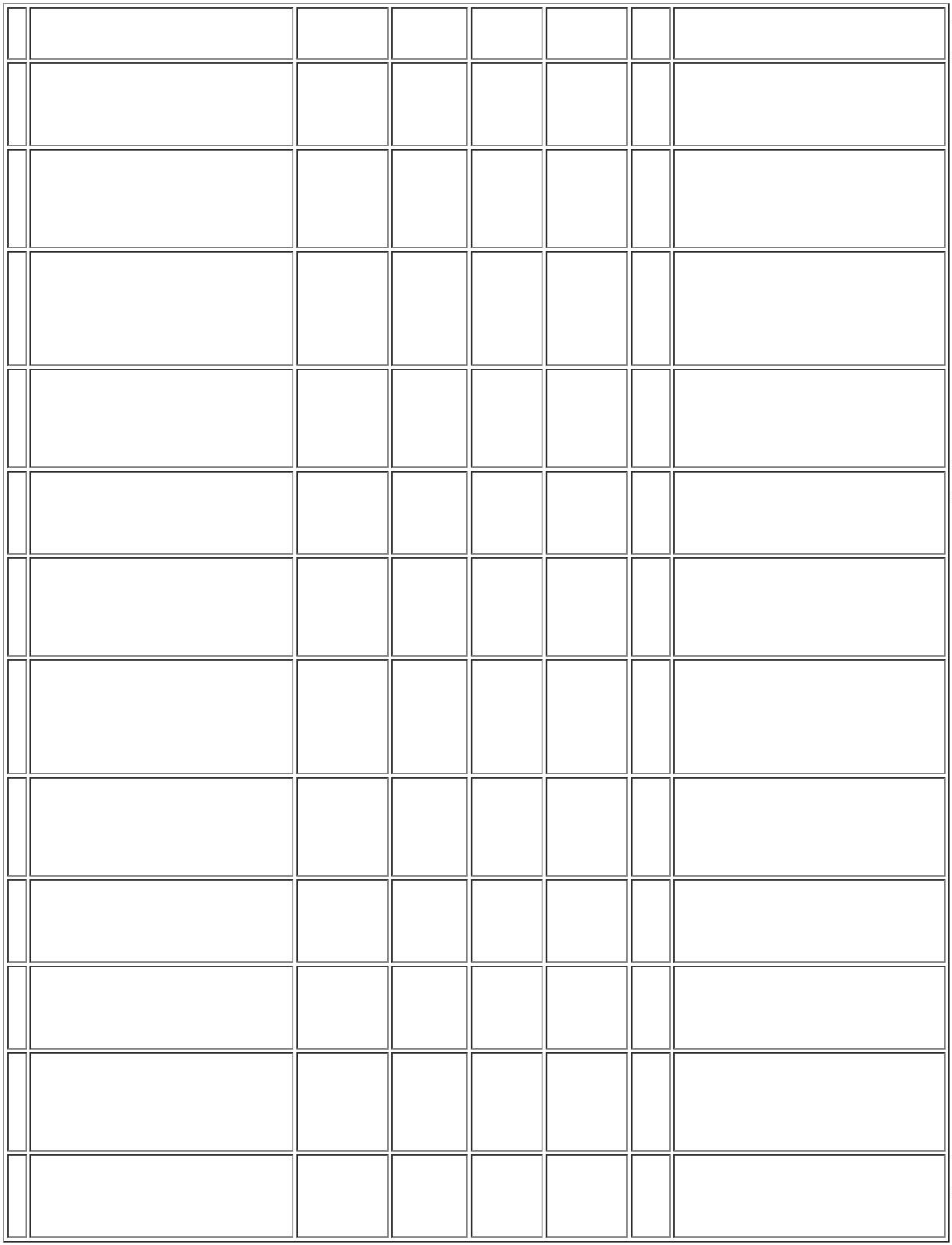 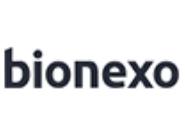 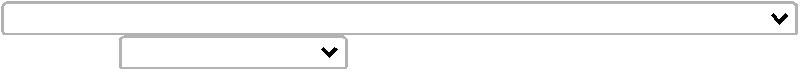 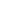 20/03/2023 12:22BionexoProgramaçãode EntregaPreço PreçoUnitário FábricaProdutoCódigoFabricanteEmbalagem FornecedorComentárioJustificativaRent(%) Quantidade Valor Total UsuárioALGODAOHIDROFILICO NAOESTERIL;1 - Nãorespondeu e-mailde homologação.2 - Suspenção por 13,5000 0,0000pendênciafinanceira.Rosana DeOliveiraMouraALGODAO HIDROFILO 500GCientifica MédicaHospitalar LtdaR$R$1118365--PCTnull60 PacoteR$ 810,0000-PACOTEDESCARTAVEL ROLO500G - REF. 218367,CREMER17/03/202317:09DaniellyEvelynCATETERACES.VEN.CENT.UNIC.LUMENCATETERVEN.CENTRAL2LUMEN 7FRX20CMBALTON, BALTON;1ao 4 - Nãoatende acondição dePereira Da10 Unidade R$ 550,0000 CruzCientifica MédicaHospitalar LtdaR$R$38549UNDnull14GAX20CM (ADT) -UNIDADE55,0000 0,0000pagamento/prazo.20/03/202310:55CATETER INTRAVENOSOPERIFÉRICO Nº20C/DISPOSITIVO SEGURANÇARosana DeOliveiraMoura-> ATOXICO, APIROGENICO,ESTÉRIL, EMBALADOCATETERINTRAVENOSOPERIF.20G C/DISP.C/100, DESCARPACK;1 - Suspençãopor pendênciafinanceira.Cientifica MédicaHospitalar LtdaR$R$R$21INDIVIDUALMENTE. COMRG.MS DEVERÁ CONTERDISPOSITIVO DESEGURANÇA QUE ATENDA ANR 32 E PORTARIA19688-UNDnull1500 Unidade1,5400 0,00002.310,000017/03/202317:091748/2011. - UNIDADECATETER INTRAVENOSOPERIFÉRICO Nº24DISPOSITIVO SEGURANÇA -Rosana DeOliveiraMoura>ATOXICO, APIROGENICO,ESTÉRIL, EMBALADOCATETERINTRAVENOSO PER.24G C/DISP C/100 -DESCARPACK -;1 - Suspençãopor pendênciafinanceira.Cientifica MédicaHospitalar LtdaR$R$R$22INDIVIDUALMENTE. COMRG. MS. DEVERÁ CONTERDISPOSITIVO DESEGURANÇA QUE ATENDA ANR 32 E PORTARIA19690-CAIXAnull2000 Unidade1,5800 0,00003.160,000017/03/202317:09DESCARPACK1748/2011 - UNIDADERosana DeOliveiraMouraCATETER NASAL TIPOOCULOS ESTERIL C/PRONGA ADULTO 2,10MESTERIL - UNIDADECATETER TIPOOCULOSMEDSONDA,MEDSONDA;1 - NãoCientifica MédicaHospitalar LtdaR$R$23383804737915--UNnullnullrespondeu e-mailde homologação.200 Unidade R$ 188,00001000 Unidade R$ 680,00000,9400 0,000017/03/202317:09Rosana DeOliveiraMouraEQUIPO MULTVIASC/CLAMP CX/800UND, DESCARPACK;1 - Suspençãopor pendênciafinanceira.DISPOSITIVO ADULTO 2VIAS Y EM SILICONECientifica MédicaHospitalar LtdaR$R$CAIXA0,6800 0,000017/03/202317:09;1 - Suspençãopor pendênciafinanceira. 2 -Não atende acondição deEQUIPOMACROGOTASFLEXIVEL COMINJETOR LATERALCOM FILTRO LUERSLIP, DESCARPACKRosana DeOliveiraMouraEQUIPO P/ SOL PARENTMACROGOTAS GRAVIT C/INJETOR LATERALCientifica MédicaHospitalar LtdaR$R$R$44233-PACOTEnull2000 Unidade0,9680 0,00001.936,0000pagamento/prazo.17/03/202317:093- Nãorespondeu e-mailde homologação.Rosana DeOliveiraMouraESPARADRAPO IMP.ESPARADRAPO 100%ALGODAO 10CM X 4.5M -;1 - Nãorespondeu e-mailde homologação.10X4,5CMCientifica MédicaHospitalar LtdaR$R$R$44671288812807--ROLOnullnull200 RoloPROCITEX, CREMERPROCITEX8,3900 0,00001.678,0000>RL C/4,5M17/03/202317:09Rosana DeOliveiraMoura50 Unidade R$ 130,0000ESPARADRAPOHIPOALERGENICO5MMX10M -> ROLO COMFITA CIR. ADESIVAHIPOL. 2,5X10MT,MAXICOR;1 - Nãorespondeu e-mailde homologação.Cientifica MédicaHospitalar LtdaR$R$CX22,6000 0,000010M17/03/202317:09ESPATULA DE MADEIRAABAIXADOR DE LINGUAEMB. INDIVIDUAL ->ABAIXADOR DE PARALINGUA.EMBALADOINDIVIDUAL NAO ESTERIL.DESCARTAVEL. - UNIDADERosana DeOliveiraMouraABAIXADOR DELINGUA C/100 EMB.INDIVIDUAL -Cientifica MédicaHospitalar LtdaR$R$4828599-PACOTEnull-500 Unidade R$ 30,00000,0600 0,0000THEOTO - THEOTO17/03/202317:09LUVA DE PROCEDIMENTONAO ESTERIL G -;1 ao 4 ->CONFECCIONADA EMRespondeuincorretamente oitem cotado. 5 e-;1 ao 4 -Respondeuincorretamente oitem cotado. 5 eLATEX NATURAL, FORMATOANATOMICO COM ALTASENSIBILIDADE TATIL, COMBAINHA OU OUTRODISPOSITIVO CAPAZ DEASSEGURAR SEU AJUSTEADEQUADO, DE USO UNICO,TEXTURA UNIFORME, BOAELASTICIDADE RESISTENCIAA TRAÇÃO, COMPRIMENTOMINIMO DE 230MM.6Rosana DeOliveiraMoura6- Nãorespondeu e-mailde homologação.-;1 ao 4 -Respondeuincorretamente oitem cotado. 5 eLUVA PROC. TAM GC/100, DESCARPACKCientifica MédicaHospitalar LtdaR$R$74384-CAIXAnull80 CaixaR$ 959,200011,9900 0,0000717/03/202317:09LUBRIFICA COM POBIOABSORVIVEL, ATOXICO,QUE NÃO CAUSE DANO AOORGANISMO SOBCONDIÇÕES NORMAIS DEUSO, AMBIDESTRA.EMBALADA E IDENTIFICADADE ACORDO COM A NBR3.392/95 E NR6 DO MINIST6- Nãorespondeu e-mailde homologação.- Não atende acondição de7pagamento/prazo.1-CAIXA COM 100UN.https://bionexo.bionexo.com/jsp/RelatPDC/relat_adjudica.jsp2/12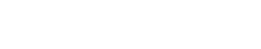 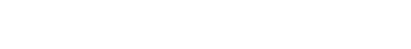 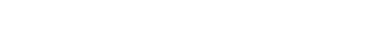 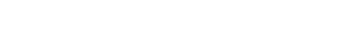 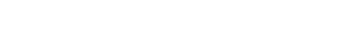 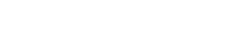 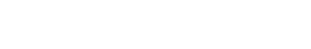 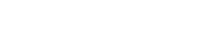 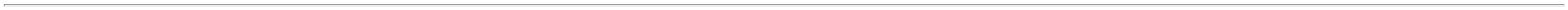 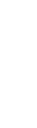 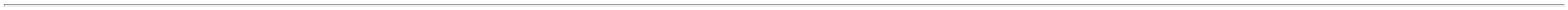 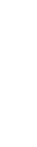 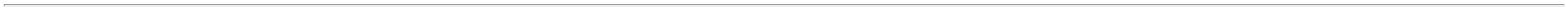 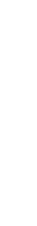 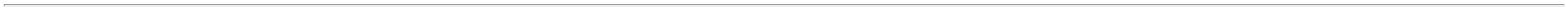 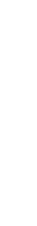 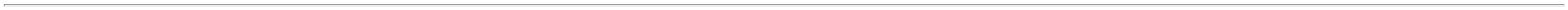 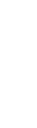 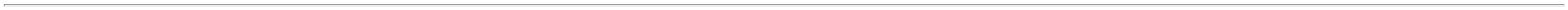 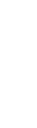 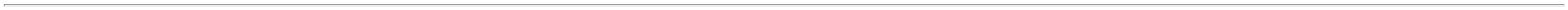 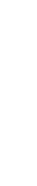 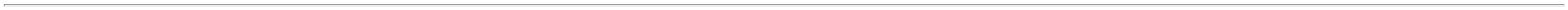 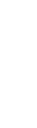 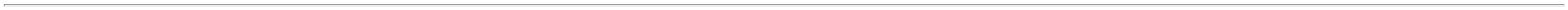 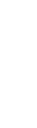 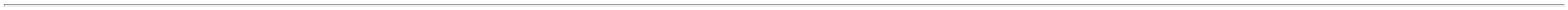 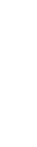 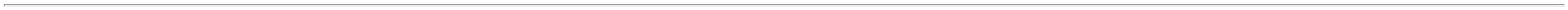 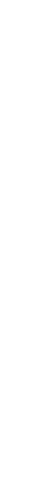 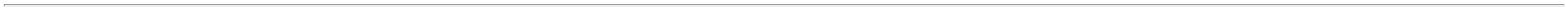 20/03/2023 12:22BionexoRosana DeOliveiraMouraLUVA VINILICA TRANSP. SEMLUVA VINIL SEM POTAMANHO M C/ 100UNIDADES -AMIDO M -> ANTIALERGICA,AMBIDESTRAS, SUPERFICIE 2764EXTERNA LISA. SEMCientifica MédicaHospitalar LtdaR$R$788619---100nullnullnull--6000 Unidade R$ 600,00000,1000 0,0000MAXICOR -MAXICOR17/03/202317:09PULVERIZAÇÃO DE AMIDOPERFURADOR P/SOROESTERIL -> PERFURADORP/SORO ESTERIL -DISPOSITIVOTRANSF.DESOLUC.EST.PONTADUPLA(TRANSOFIX),DESCARPACKRosana DeOliveiraMoura600 Unidade R$ 217,2000DISPOSITIVO COM PONTACientifica MédicaHospitalar LtdaR$R$PERFURADORA PARAROMPIMENTO DA VEDACAOE FIXACAO EM SISTEMAFECHADO DE SORO.37983UND0,3620 0,000017/03/202317:09ESTERIL. REG MS - UNIDADE;1 - Não atende acondição depagamento/prazo.Rosana DeOliveiraMouraSERINGA DESC. 03ML LUERSLIP (LISA) S/ AGULHA -UNIDADESERINGA DESC.03ML S/AG LS,DESCARPACKCientifica MédicaHospitalar LtdaR$R$R$37923CAIXA10000 Unidade2 - Suspenção por 0,1300 0,00001.300,0000pendênciafinanceira.17/03/202317:09;1 e 5 -Suspenção porpendênciafinanceira. 2 e 3 -Não atende acondição deRosana DeOliveiraMouraSERINGA DESC. BICO LUERSLIP (LISA) S/AG. 20ML -UNIDADESERINGA 20ML SEMAGULHA LUER SLIP,DESCARPACKCientifica MédicaHospitalar LtdaR$R$R$9137907-CAIXAnull15000 Unidade0,4730 0,00007.095,0000pagamento/prazo.17/03/202317:094e 6 - Nãorespondeu e-mailde homologação.TotalParcial:R$39200.021.643,4000Total de Itens da Cotação: 108Total de Itens Impressos: 15Programaçãode EntregaPreço PreçoUnitário FábricaProdutoCódigoFabricanteEmbalagem FornecedorComentárioJustificativaRent(%) Quantidade Valor Total UsuárioRosana DeOliveiraMouraComercialCirurgicaRioclarenseLtda- SPAPARELHO DEBARBEAR DESC PCTC/5UN, MAXICORAPARELHO P/ TRICOTOMIADESCARTAVEL - UNIDADER$R$11261263--PACOTECAIXA--100 Unidade R$ 72,00000,7200 0,000017/03/202317:09;1 - Suspençãopor pendênciafinanceira. 2 -Rosana DeOliveiraMouraSONDAComercialCirurgicaRioclarenseLtda- SPCANULA ENDOTRAQUEALC/CUFF 8.0 ESTERIL -UNIDADEENDOTRAQUEALSOLIDOR C/BALAONo8,0 CX C/10UN,LABOR IMPORT/SOR$R$37945-10 UnidadeR$ 40,0000Não respondeu e- 4,0000 0,0000mail dehomologação.17/03/202317:09CLAMP UMBILICAL-CONFECCIONADO EMCORPO UNICO C/ MATERIALPLASTICO RESISTENTE,COMFORMATO E SISTEMADENTEADO TIPO PINCA EMV,C/ BORDASARREDONDADAS NAOTRAUMATICAS,DUPLAMENTESERRILHADAS P/ EVITARVAZAMENTO QUANDO EMUSO,APRESEN. UM SISTEMADE LACRE DEFINITIVO C/FECHO PLASTICOINVIOLAVEL,PRODUTOMEDICO HOSP. DE USOUNICO, ESTERIL, ANTIALERGICO ERosana DeOliveiraMoura300 Unidade R$ 120,8100ComercialCirurgicaRioclarenseLtda- SPCLAMP UMBILICALESTERIL CXC/100UN, WILTEXR$R$3038057-CAIXA--0,4027 0,000017/03/202317:09ASPIROGENCICO COMER.EM EMBALAGENSINDIVIDUAIS (BLISTER)ESTERILIZADO C/ OXIDO DEETILENO, INDIC.P/LIGADURA OU P/PRENDER O CORDÃOUMBILICAL DE RN.DRENO DE PENROSE Nº 2 C/GAZE ESTERIL -> DRENO DEPENROSE ESTERIL N 2 -DRENO DE PENROSE N. 2.EM LATEX NATURALATOXICO. ESTERIL. EMOXIDO DE ETILENO.Rosana DeOliveiraMouraComercialCirurgicaRioclarenseLtda- SPDRENO PENROSEN§2 ESTERIL PCTC/1UN, MADEITEXR$R$425903-PC--20 UnidadeR$ 31,00001,5500 0,000017/03/202317:09EMB.INDIVIDUAL PGC. REGMS - UNIDADEEQUIPO P/NUTRICAOENTERAL MACROGRAVITACIONAL -> EQUIPOPARA NUTRIÇÃO ENTERAL,MACRO GOTAS,Rosana DeOliveiraMouraEQUIPO MACRO ILFLEX FILT AR/PART1,5M PGC C/20UN,DESCARPACKComercialCirurgicaRioclarenseLtda- SPGRAVITACIONAL,R$R$4543764-PACOTE--200 Unidade R$ 214,8000UNIVERSAL, DE USO UNICO,ATOXICO, ESTERIL, ISENTODE PIROGENIO E1,0740 0,000017/03/202317:09ESTERELIZADO A OXIDO DEETILENO, COM REGISTRONO MINISTERIO DA SAUDERosana DeOliveiraMouraComercialCirurgicaRioclarenseLtda- SPFILTRO ELET HME+ANTBACPORTA MONIT ADULTO -UNIDADE;1 - Não atingefaturamentomínimo.R$R$5237963-BE CAREPA-20 UnidadeR$ 99,00004,9500 0,000017/03/202317:09https://bionexo.bionexo.com/jsp/RelatPDC/relat_adjudica.jsp3/12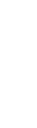 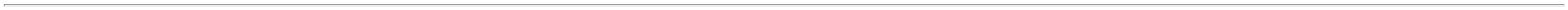 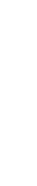 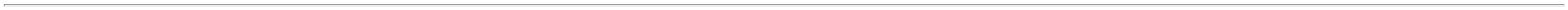 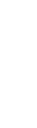 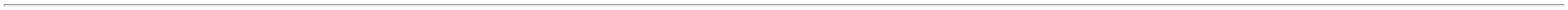 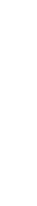 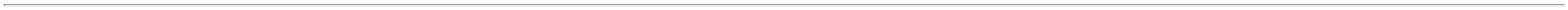 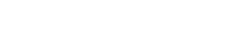 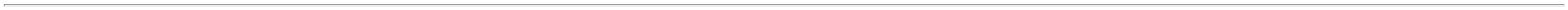 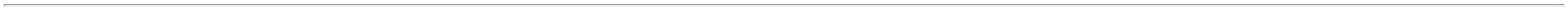 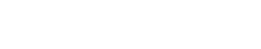 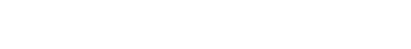 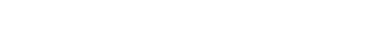 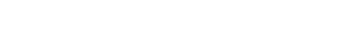 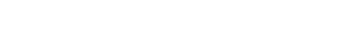 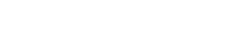 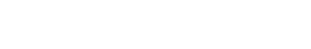 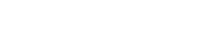 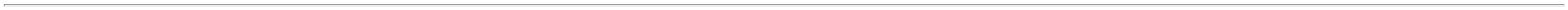 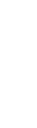 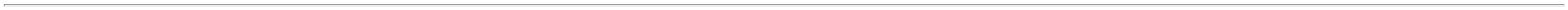 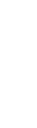 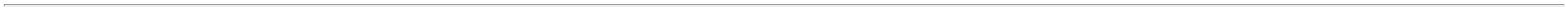 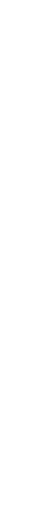 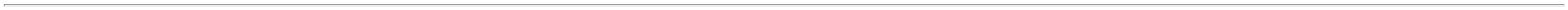 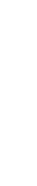 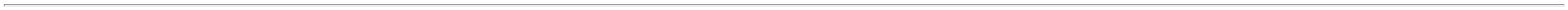 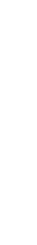 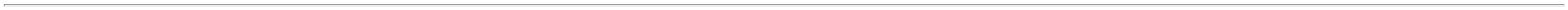 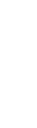 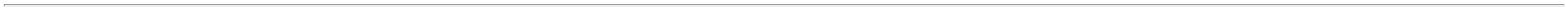 20/03/2023 12:22Bionexo;1 ao 6 -Respondeuincorretamente oitem cotado. 7 -;1ao 6 - Respondeuincorretamente oitem cotado. 7 -Não respondeu e-mail deLUVA DE PROCEDIMENTO MNAO ESTERIL - CAIXA COM00 UNIDADES -CONFECCIONADA EM LATEXNATURAL, FORMATOANATOMICO COM ALTASENSIBILIDADE TATIL, C/BAINHA OU OUTRODISPOSITIVO CAPAZ DEASSEGURAR SEU AJUSTEADEQUADO, DE USO UNICO,TEXTURA UNIFORME, BOAELASTICIDADE RESISTENCIAA TRAÇÃO, COMPRIMENTOMININO DE 230 MM.LUBRIFICADA COM COM POBIOABSORVIVEL, ATOXICO,QUE NÃO CAUSE QUALQUERDANO AO ORGANISMO SOBCONDIÇÕES NROMAIS DEUSOM. AMBI DESTRA.1homologação. 8 e10 -;1 ao 6 -Respondeuincorretamente oitem cotado. 7 -Não respondeu e-mail deRosana DeOliveiraMouraLUVA DEComercialCirurgicaRioclarenseLtda- SPPROCEDIMENTOTAM. M CX C/100UN,DESCARPACKR$R$R$73385---homologação. 8 e200 Caixa13,0000 0,00002.600,000010 - Não atende acondição de17/03/202317:09pagamento/prazo.9-;1 ao 6 -Respondeuincorretamente oitem cotado. 7 -Não respondeu e-mail deREGISTRO MIN. DA SAUDEDE ACORDO COM NBRhomologação. 8 e10 - Não atende acondição de13.392/95pagamento/prazo.9- Suspenção porpendênciafinanceira.LUVA DE PROCEDIMENTONAO ESTERIL P -CONFECCIONADA EM LATEXNATURAL, FORMATOANATOMICO COM ALTASENSIBILIDADE TATIL, C/BAINHA OU OUTRODISPOSITIVO CAPAZ DEASSEGURAR SEU AJUSTEADEQUADO, DE USO UNICO,TEXTURA UNIFORME, BOAELASTICIDADE RESISTENCIAA TRAÇÃO, COMPRIMENTOMININO DE 230 MM.LUBRIFICADA COM COM POBIOABSORVIVEL, ATOXICO,QUE NÃO CAUSE QUALQUERDANO AO ORGANISMO SOBCONDIÇÕES NROMAIS DEUSOM. AMBI DESTRA. DEACORDO COM NBR;1 ao 5 -Respondeuincorretamente oitem cotado. 6 -Não respondeu e-mail dehomologação. 7 e- Não atende acondição depagamento/prazo.- Suspenção porpendênciaLUVA DEPROCEDIMENTOTAM. P CX C/100UN- 0531201-CA36964,DESCARPACKRosana DeOliveiraMouraComercialCirurgicaRioclarenseLtda- SPR$R$R$75386-CAIXA-700 Caixa13,0000 0,00009.100,0000817/03/202317:099financeira.13.392/95 E/ REGISTRO MSPRESERVATIVO LATEX NAOLUBRIFICADO -> COMRESERVATORIO, LADOSPARALELOS EMBALADOSINDIVIDUALMENTECOMREGISTRO M.S - UNIDADERosana DeOliveiraMoura432 Unidade R$ 111,8448PRESERVATIVO NAOLUBRIFICADO CXC/144UN,ComercialCirurgicaRioclarenseLtda- SPR$R$89241262--PCPC---0,2589 0,0000MADEITEX/INOVAT17/03/202317:09Rosana DeOliveiraMoura15 Unidade R$ 135,0000SONDAComercialCirurgicaRioclarenseLtda- SPSONDA ALIM.ENTERAL N 12POLIURETANO AD. -UNIDADEALIMENTACAOENTERAL C/GUIANo12 CX C/15UN,SOLUMED;1 - Nãorespondeu e-mailde homologação.R$R$382619,0000 0,000017/03/202317:09;1 - Nãorespondeu e-mailde homologação.2 - Suspenção porpendênciafinanceira. 3 -Não atende aRosana DeOliveiraMouraSONDA URETRAL PVCSILICONIZADO N 06 -ESTERIL EMBALAGEMINDIVIDUALComercialCirurgicaRioclarenseLtda- SPSONDA URETRALN.06 PCT C/20UN,EMBRAMEDR$R$R$103399-PC-2000 Unidade0,7405 0,00001.481,000017/03/202317:09condição depagamento/prazo.TotalParcial:R$3997.014.005,4548Total de Itens da Cotação: 108Total de Itens Impressos: 11Programaçãode EntregaPreço PreçoUnitário FábricaProdutoCódigoFabricanteEmbalagem FornecedorComentárioJustificativaRent(%) Quantidade Valor Total UsuárioLUVA CIRURGICA ESTERIL N7,0 -> CONFECCIONADA EMLATEX NATURAL, FORMATOANATÔMICO COM ALTASENSIBILIDADE TATIL, COMBAINHA OU OUTRODISPOSITIVO CAPAZ DEASSEGURAR SEU AJUSTE,USO UNICO TEXTURAUNIFORME, BOALUVACIRURGICAESTERIL 7,0CX/200PRLUVIX COMIMP ERosana DeOliveiraMouraELASTICIDADE,LUVA CIRURGICAESTERIL 7,0CX/200PR -;1 - SuspençãoRESISTÊNCIA A TRAÇÃO,COMPR. MIN. DE 265 MM.LUBRIF C/POBIOABSORVIVEL,ATOXICO,QUE NAO CAUSE DANO AOORGANISMO,Ello DistribuicaoLtda - EppR$R$71382-1por pendênciafinanceira.600 ParesR$ 648,00001,0800 0,0000MAXTOUCH17/03/202317:09EXPORTACAOLTDAESTERILIZAÇÃO P/ RAIOGAMA OU OXIDO DEETILENO. EMBALADA EIDENTIFICADA DE ACORDOCOM A NBR 13.391/ 95 E NR6DO MINIST. TRAB. E MINDA SAUDE72LUVA CIRÚRGICA ESTÉRIL 22482N6,5 -> CONFECCIONADAEM LATEX NATURAL,-LUVA CIRURGICAESTERIL 6,51Ello DistribuicaoLtda - EppLUVACIRURGICAESTERIL 6,5;1 - Suspençãopor pendênciafinanceira.R$R$2600 ParesR$Rosana DeOliveiraMoura1,0800 0,00002.808,0000https://bionexo.bionexo.com/jsp/RelatPDC/relat_adjudica.jsp4/12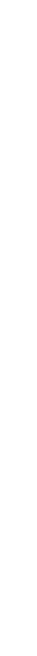 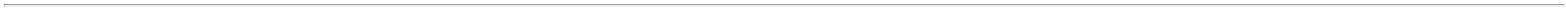 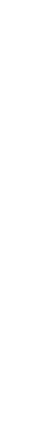 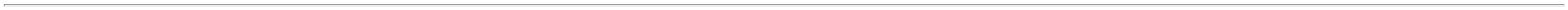 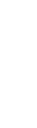 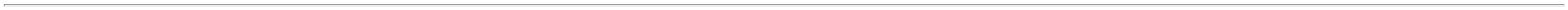 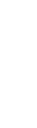 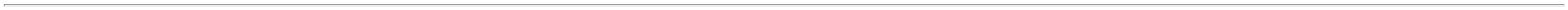 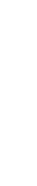 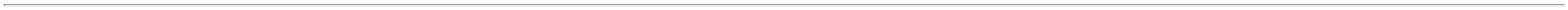 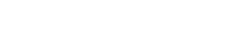 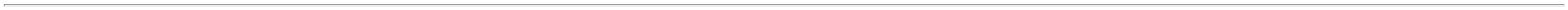 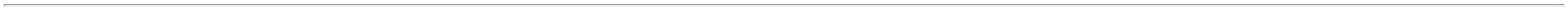 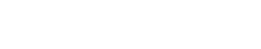 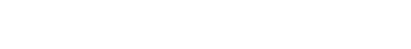 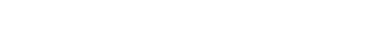 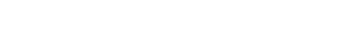 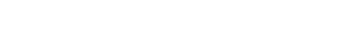 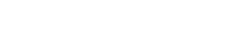 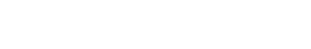 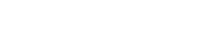 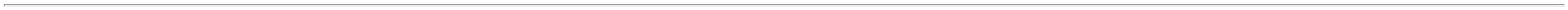 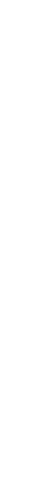 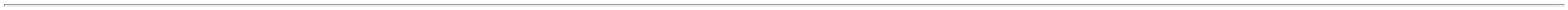 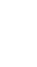 20/03/2023 12:22BionexoFORMATO ANATÔMICO COMCX/200PR -MAXTOUCHCX/200PRLUVIX COMIMP EEXPORTACAOLTDAALTA SENSIBILIDADE TATIL,COM BAINHA OU OUTRODISPOSITIVO CAPAZ DEASSEGURAR SEU AJUSTEADEQUADO, DE USO ÚNICO,TEXTURA UNIFORME, BOAELASTICIDADE,17/03/202317:09RESISTÊNCIA A TRAÇÃO,COMPR. MIN. DE 265 MM.LUBRIF C/POBIOABSORVIVEL, ATOXICO,QUE NÃO CAUSE DANO AOORGANISMO,ESTERILIZAÇÃO P/ RAIOGAMA OU OXIDO DEETILENO. EMBALADA EIDENTIFICADA DE ACORDOCOM A NBR 13.391/95 E NR6DO MINIST. TRAB. E MINDA SAUDEMASCARA CIRURGICADESCARTAVEL C/ ELASTICOS;1 e 2 - Não-> MASCARA DESCARTAVELMASCARATRIPLA COMELASTICOPT/50UNDDESCARPACKDESCARTAVEISDO BRASILLTDArespondeu e-mailde homologação.e 5 - Suspençãopor pendênciafinanceira. 4 -Não atende aCOM ELASTICOS, CAMADATRIPLA,COM CLIP NASAL.COM EFICIENCIA DERosana DeOliveiraMouraMASCARA TRIPLACOM ELASTICOPT/50UND -3Ello DistribuicaoLtda - EppR$R$R$7743020-130000 Unidade2.940,0000FILTRAGEM BACTERIANAMAIOR OU IGUAL A 95%;CONFECÇÃO EMPOLIPROPILENO EPOLIESTER ANTIALERGICO;INODORO E ATÓXICO.0,0980 0,0000DESCARPACK17/03/202317:09condição depagamento/prazo.SERINGA S/AGSLIP 10MLDESCARTAVELDESCARPACKDESCARTAVEISDO BRASILLTDASERINGADESC.10MLS/AG.BICO SLIPESTERIL 0320501,DESCARPACK,DESCARPACK;1 - Suspençãopor pendênciafinanceira. 2 e 3 -Não atende acondição depagamento/prazo.Rosana DeOliveiraMouraSERINGA DESC. BICO LUERSLIP S/AG.S/DISP.SEG. 10ML 37910Ello DistribuicaoLtda - EppR$R$R$93-UN13000 Unidade3.510,00000,2700 0,0000-UNIDADE17/03/202317:09TotalParcial:R$46200.09.906,0000Total de Itens da Cotação: 108Total de Itens Impressos: 4Programaçãode EntregaPreço PreçoUnitário FábricaProdutoCódigoFabricanteEmbalagem FornecedorComentárioJustificativaRent(%) Quantidade Valor Total UsuárioCIRCUITO CPAP NASALP/OXIG N 3 (2000 A 3000G)-> CONJUNTO COMPOSTOPELOS SEGUINTES ITENS:01 (UM) GORRO; 01 (UM)TUBO CORRUGADOBRANCO; 01 (UM) TUBOCORRUGADO AZUL; 01 (UM)CONECTOR 22 MM; 01 (UM)COTOVELO 90; 01 (UM)COTOVELO EXPIRATÓRIOESQUERDO COM RAMOPRESSÃO; 01 (UMA) LINHADE MONITORAÇÃO DEPRESSÃO; 01 (UM)CIRCUITO CPAPNASAL COMPLETOP/ OXIGENACAO N3( N3 DE 2000GRAMAS A 3000GRAMAS ) -DaniellyEvelynPereira DaF A PEREIRAEIRELIR$R$2539414-1VENTCARE-10 KitR$ 539,0000Cruz53,9000 0,000020/03/2023VENTCARE -VENTCARE10:55COTOVELO INSPIRATÓRIODIREITO COM RAMOTEMPERATURA; 01 (UMA)CÂNULA NASAL N 03 -UNIDADEDaniellyEvelynPereira DaCruzALGODAOCIRURGICO AZUL 0SEM AGULHA 15X45FIO ALGODAO PRT 0-0 S/AGF A PEREIRAEIRELIR$R$5538107-24SHALON-48 UnidadeR$ 75,840015X45CM - UNIDADE1,5800 0,0000-SHALON - SHALON20/03/202310:55TotalParcial:58.0R$ 614,8400Total de Itens da Cotação: 108Total de Itens Impressos: 2Programaçãode EntregaPreço PreçoUnitário FábricaProdutoCódigoFabricanteEmbalagem FornecedorComentárioJustificativaRent(%) Quantidade Valor Total UsuárioRosana DeOliveiraMouraDISPOSITIVO NEONATAL 2VIAS Y EM SILICONE -UNIDADEEQUIPO CONEXAO 2VIAS NEO NATAL,EMBRAMED;1 - Não atende acondição depagamento/prazo.R$R$4037917-UNDH M Borgesnull200 Unidade R$ 660,00003,3000 0,000017/03/202317:09TotalParcial:200.0R$ 660,0000Total de Itens da Cotação: 108Total de Itens Impressos: 1Programaçãode EntregaPreço PreçoProdutoCódigoFabricanteEmbalagem FornecedorComentárioJustificativaRent(%) Quantidade Valor Total UsuárioUnitário Fábrica51EXTENSOR EXL-DEHP FREE 37961FOTO 120CM - UNIDADE-Equipo ExtensorModelo EXL DEHPFree Foto 120 (120cm de comprimento)01HospdanComércio EServiçosHospitalaresLtda - Menull;1 e 3 - Nãoatende acondição depagamento/prazo.2 - NãoR$R$500 UnidadeR$Rosana DeOliveiraMoura5,8900 0,00002.945,0000-LIFEMED -LIFEMED17/03/202317:09https://bionexo.bionexo.com/jsp/RelatPDC/relat_adjudica.jsp5/12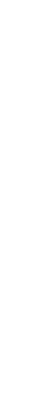 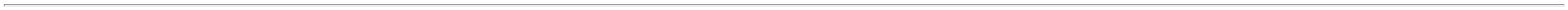 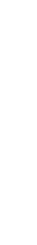 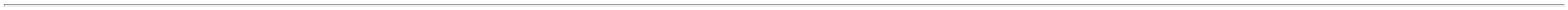 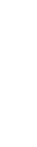 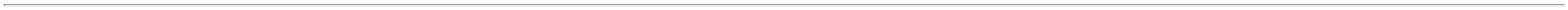 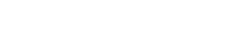 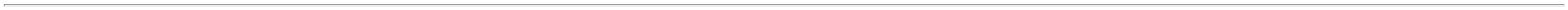 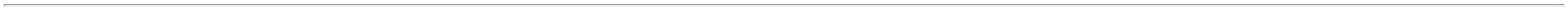 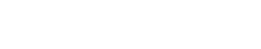 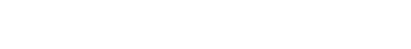 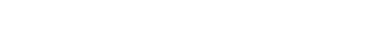 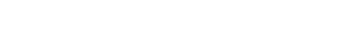 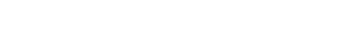 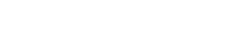 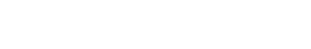 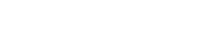 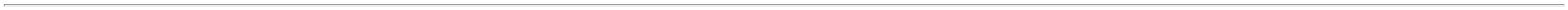 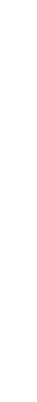 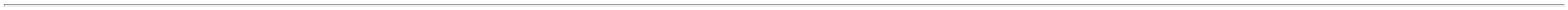 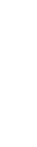 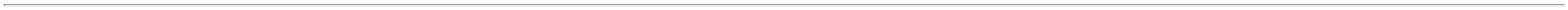 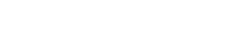 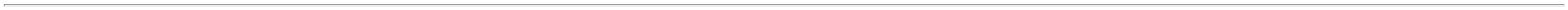 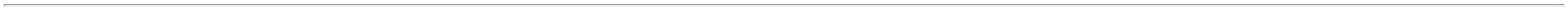 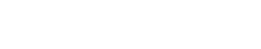 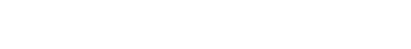 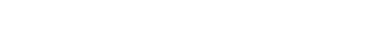 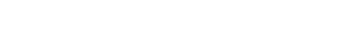 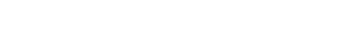 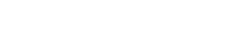 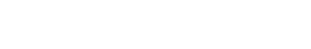 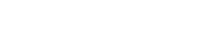 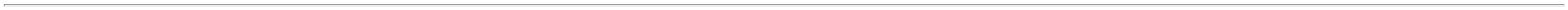 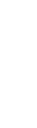 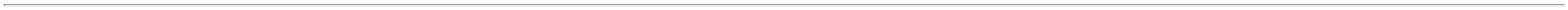 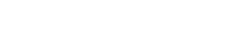 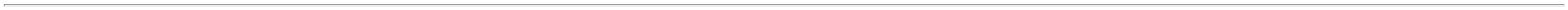 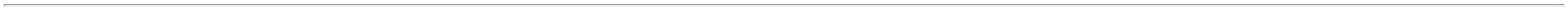 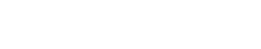 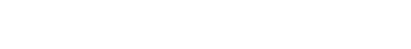 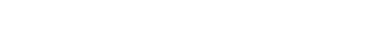 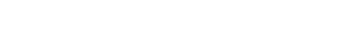 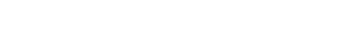 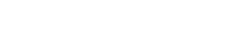 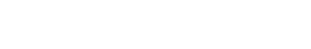 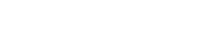 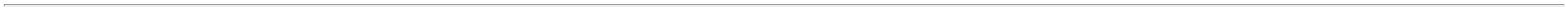 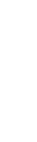 20/03/2023 12:22Bionexorespondeu e-mailde homologação.TotalParcial:R$500.02.945,0000Total de Itens da Cotação: 108Total de Itens Impressos: 1Programaçãode EntregaPreço PreçoUnitário FábricaProdutoCódigoFabricanteEmbalagem FornecedorComentárioJustificativaRent(%) Quantidade Valor Total UsuárioCOMPRESSA CAMPOOPERATORIO S/ FIOCAMPOOPERATORIO 45 X50 S/FIORADIOPACO, SAOJOZE TEXTILHOSPITALARInovmedDistribuidora DeMedicamentos EMateriaisHospitalaresEireli;1 - Suspençãopor pendênciafinanceira. 2 -Não respondeu e- 42,9900 0,0000mail dehomologação.Rosana DeOliveiraMouraRADIOPACO 45CMX50CMPCT C/50 - COMPRESSACAMPO OPERATORIO NÃOESTERIL - 4 CAMADAS COMCADARÇO , PACOTE COM 50UNIDADESR$R$R$3238088-PCT/50null300 Pacote12.897,000017/03/202317:09TotalParcial:R$300.012.897,0000Total de Itens da Cotação: 108Total de Itens Impressos: 1Programaçãode EntregaPreço PreçoUnitário FábricaProdutoCódigoFabricanteEmbalagem FornecedorComentárioJustificativaRent(%) Quantidade Valor Total UsuárioRosana DeOliveiraMouraLOGMEDDISTRIBUIDORAE LOGISTICAHOSPITALAREIRELIFIO ABSO SIN MULT 1-0AG1/2 4.8 A 5MCIRC.CIL.C/70 A 90CM -UNIDADEFIO ABSO SIN MULT1-0 AG1/2 4.8MCIRC.CIL.C/90CM,BIOLINER$R$R$55546738075---CAIXACAIXACAIXAPGLA1MR48R---432 Unidade216 Unidade216 Unidade8,0600 0,00003.481,920017/03/202317:09Rosana DeOliveiraMouraFIO CATGUTCROMADO 1 AG1/24.8 A 5CMCIRC.CIL.C/90CM,BIOLINELOGMEDDISTRIBUIDORAE LOGISTICAHOSPITALAREIRELIFIO CATGUT CROMADO 1AG1/2 4.8 A 5CMCIRC.CIL.C/90CM - UNIDADER$R$R$3814338177CC1MR50ERCS0MR50ER65,9880 0,00001.509,408017/03/202317:09Rosana DeOliveiraMouraFIO CATGUTSIMPLES 0 AG1/24.8 A 5.0CMCIRC.CIL.C/90CM,BIOLINELOGMEDDISTRIBUIDORAE LOGISTICAHOSPITALAREIRELIFIO CATGUT SIMPLES 0AG1/2 4.8 A 5.0CMCIRC.CIL.C/90CM - UNIDADER$R$R$,4270 0,00001.172,232017/03/202317:09FIO CIRUR. NYLON PRT 3-0C/ AG 3.0CM CORTANTETR3/8 45CM -> -COMPRIMENTOAPROXIMADO 45 CM -AGULHA 3.0 CM.Rosana DeOliveiraMouraLOGMEDDISTRIBUIDORAE LOGISTICAHOSPITALAREIRELIFIO NYLON 3.0 AG.3 CM 3/8 CORT45CM, PROCARER$R$588099-CAIXAnull-360 Unidade R$ 588,0960TRIANGULAR CORTANTE.1,6336 0,00003/8 DE CIRCUNFERENCIA -17/03/202317:09COR PRETO - ESTRUTURAMONOFILAMENTAR -EMBALAGEM INDIVIDUAL EESTERIL. - UNIDADESERINGA DESC. 01ML LUERSLIP C/AG. 13 X3,3 MM S/DISP.SEG. - EMPOLIPROPILENO CRISTAL,ESCALA DE 1 ML, EMBOLOSILICONIZADO, ROSCADUPLA C/ ANEL DE;1,2,4 e 5 - Nãorespondeu e-mailde homologação.3 - Suspenção por 0,2780 0,0000pendênciafinanceira.Rosana DeOliveiraMoura1500 Unidade R$ 417,0000LOGMEDDISTRIBUIDORAE LOGISTICAHOSPITALAREIRELISERINGA DESC.01ML C/AG 13X4.5PARA INSULINAc/100 , TKLR$R$8837932-CAIXAnullRETENÇÃO EMB .PGC FACETRANSPARENTE,17/03/202317:09ESTERIALIZADA EM OXIDODE ETILENO REG MS, LUERSLIP.UNIDADETotalParcial:R$7.168,65602724.0Total de Itens da Cotação: 108Total de Itens Impressos: 5Programaçãode EntregaPreço PreçoUnitário FábricaProdutoCódigoFabricanteEmbalagem FornecedorComentárioJustificativaRent(%) Quantidade Valor Total Usuário;1 - Não atende acondição deRosana DeOliveiraMouraCURATIVOHIDROCOLOIDE20X20CM ESTERIL -VITAL DERM - VITALDERMCURATIVO HIDROCOLOIDE20X20CM ESTERIL -UNIDADEMs DistribuidoraHospitalar Ltdapagamento/prazo.2 - Nãorespondeu e-mailde homologação.R$R$R$336738133--CXCXnull100 Unidade29,4900 0,00002.949,000017/03/202317:09;1 -NãoRosana DeOliveiraMouraCURATIVO CATETERTRANSPARENTEESTERIL 6X7CM -VITAL DERM - VITALDERMrespondeu e-mailde homologação.2 - Suspenção por 0,8000 0,0000CURATIVO TRANSPARENTEPOLIURETANO 6X7CMESTERIL - UNIDADEMs DistribuidoraHospitalar LtdaR$R$42430null300 Unidade R$ 240,0000pendênciafinanceira.17/03/202317:09;1 - Não atende acondição deRosana DeOliveiraMouraSONDANASOGASTRICACURTA N 04 -MEDSONDA -MEDSONDASONDA NASOGASTRICACURTA N 04 - UNIDADEMs DistribuidoraHospitalar Ltdapagamento/prazo.2 - Nãorespondeu e-mailde homologação.R$R$11000138247395--PCTnullnull50 Unidade30 UnidadeR$ 36,50000,7300 0,000017/03/202317:09SONDA NASOGASTRICALONGA ESTERIL EM PVCSONDANASOGASTRICAUNDMs DistribuidoraHospitalar Ltda;1 - Não atende acondição deR$R$R$ 33,0000 Rosana DeOliveira1,1000 0,0000https://bionexo.bionexo.com/jsp/RelatPDC/relat_adjudica.jsp6/12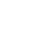 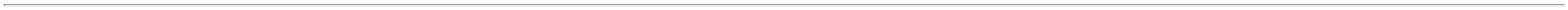 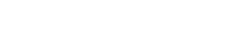 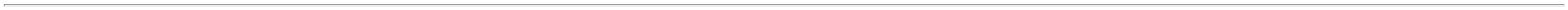 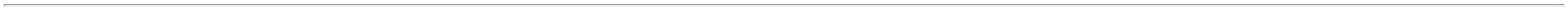 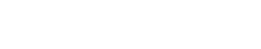 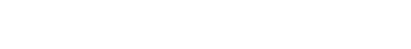 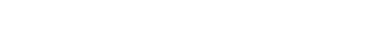 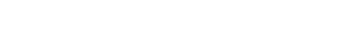 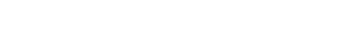 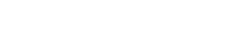 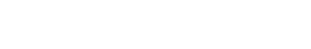 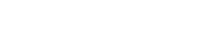 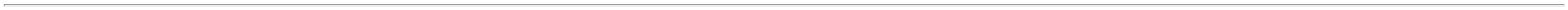 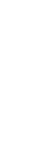 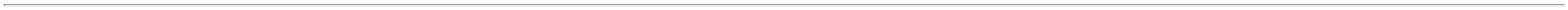 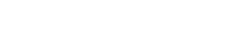 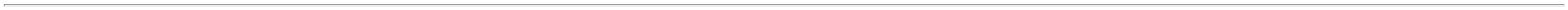 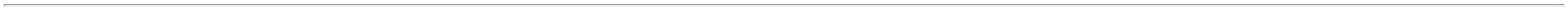 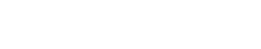 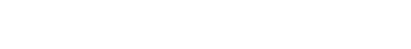 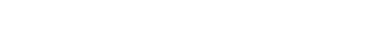 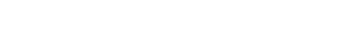 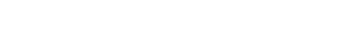 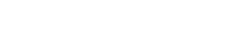 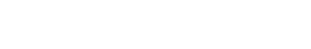 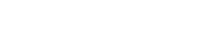 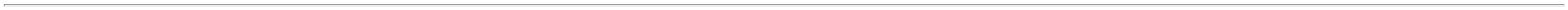 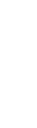 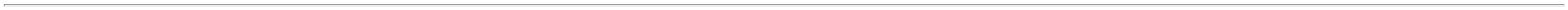 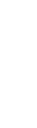 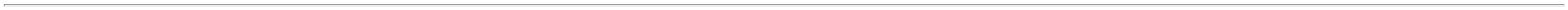 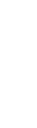 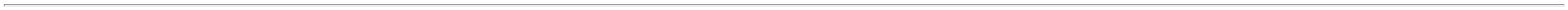 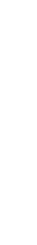 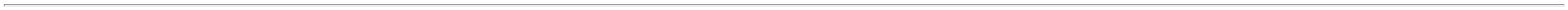 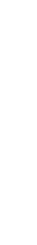 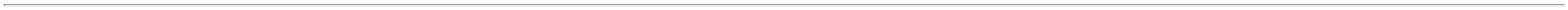 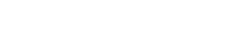 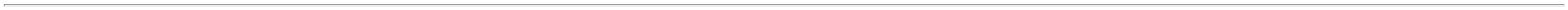 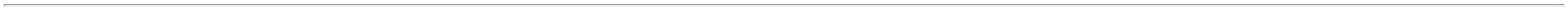 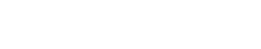 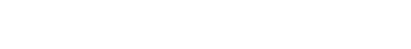 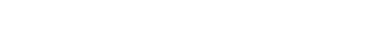 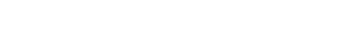 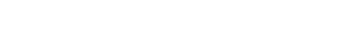 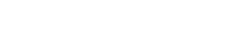 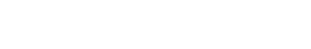 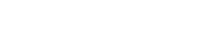 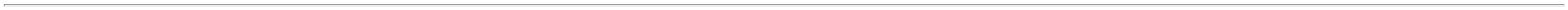 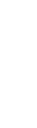 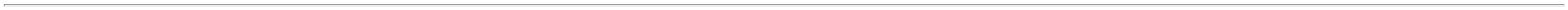 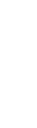 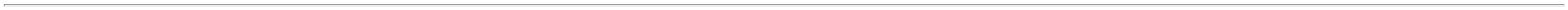 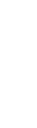 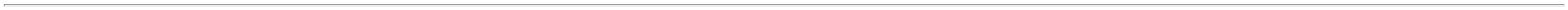 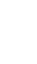 20/03/2023 12:22BionexoSILICONIZADO N 06 -LONGA ESTERIL EMPVC SILICONIZADON 06 - MEDSONDA -MEDSONDApagamento/prazo.2 - Suspenção porpendênciafinanceira. 3 e 4 -Não respondeu e-mail deMouraESTERIL, EMBALAGEMINDIVIDUAL E REGISTRO NOMINISTERIO DA SAUDE.17/03/202317:09homologação.TotalParcial:R$480.03.258,5000Total de Itens da Cotação: 108Total de Itens Impressos: 4Programaçãode EntregaPreço PreçoUnitário FábricaProdutoCódigoFabricanteEmbalagem FornecedorComentárioJustificativaRent(%) Quantidade Valor Total Usuário;1 - NãoRosana DeOliveiraMouraBANDAGEM ELATICAADERENTE -TENSOPLAST10X4,5, BSNMEDICALrespondeu e-mailde homologação.- Respondeu 79,8900 0,0000incorretamente oitem cotado.BANDAGEM CORPORALADESIVA ELASTICA APROX 37810NL ProdutosHospitalaresLtdaR$R$R$14--CXnull15 Unidade10 Unidade21.198,35005M 10CM - UNIDADE17/03/202317:09;1 e 3 - Nãoatende acondição depagamento/prazo.2 e 4 - Nãorespondeu e-mailde homologação.Rosana DeOliveiraMouraTUBO DE SILICONE 6 X07 12MM N 204 P/ OXIGENIO - 1152UNIDADETUBO DE SILICONEN 204 15 METROS ,SEROSPLASTNL ProdutosHospitalaresLtdaR$R$R$1PCTnull116,8000 0,00001.168,000017/03/202317:09TotalParcial:R$25.02.366,3500Total de Itens da Cotação: 108Total de Itens Impressos: 2Programaçãode EntregaPreço PreçoUnitário FábricaProdutoCódigoFabricanteEmbalagem FornecedorComentárioJustificativaRent(%) Quantidade Valor Total UsuárioRosana DeOliveiraMouraABSORVENTEHIGIENICO POSTAM.28CMX10CM - -KISSESABSORVENTE HIGIENICOPOS TAM.28CMX10CM -UNIDADEPM DOS REISLTDAR$R$R$12437779---PCTUNDUNDnull---3000 Unidade0,3990 0,00001.197,000017/03/202317:09AGULHA QUINCKE P/ RAQUIANESTESIA N 27 - C/ BISELTRIFACETADO E AFIADO,LUBRIFICADO C/ SILICONE,CANHÃO TRANSLUCIDO NA 37812COR PADRÃO, PROTETORPLASTICO S/ FURO ESTERILEM OXIDO DE ETILENO EMBEM P.G.C REG. MS.UNIDADERosana DeOliveiraMoura200 Unidade R$ 846,0000AGULHA QUINCKEP/ RAQUIANESTESIA No 27 -UNISIS - UNISISPM DOS REISLTDAR$R$null4,2300 0,000017/03/202317:09Rosana DeOliveiraMouraAGULHA DESC C/DISP DESEGURANCA 25G(0,50MM) X 1(25MM) - - INJEXAGULHA DESC C/ DISP DESEGURANCA 25G (0,50MM) X 63990PM DOS REISLTDAR$R$null1000 Unidade R$ 488,00000,4880 0,00001(25MM) -17/03/202317:09GULHA DESC. COMDISPOSITIVO DESEGURANCA 40X12 -C/ BISELTRIFACETADO EAFIADOLUBRIFICADO C/SILICONE CANHAOTRANSLUCIDO NACOR PADRAOAGULHA DESC. COMDISPOSITIVO DESEGURANCA 40X12 -C/BISEL TRIFACETADO EAFIADO LUBRIFICADO C/SILICONE CANHÃOTRANSLUCIDO NA CORPADRAO PROTETORPLASTICO S/ FURO ESTERILEM OXIDO DE ETILENO EMBEM P.G.C. REG. M.S. -DEVERA CONTER;1 - Não atende acondição depagamento/prazo.2,3 - Nãorespondeu e-mailde homologação.4 e 5 - Suspençãopor pendênciafinanceira.Rosana DeOliveiraMouraPROTETORPM DOS REISLTDAR$R$R$519684-PLASTICO S/ FUROESTERIL EM OXIDODE ETILENO EMBEM P.G.C. REG. M.S.UNDnull5000 Unidade0,3290 0,00001.645,000017/03/202317:09-DEVERA CONTERDISPOSITIVO DEDISPOSITIVO DESEGURANÇA QUE ATENDA ANR 32 E PORTARIASEGURANCA QUEATENDA A NR 32 EPORTARIA1748/20111748/2011 ACEITAALTERNATIVA - -NPH - NPHAGULHA DESC. COMDISPOSITIVO DESEGURANCA 25X7 -C/ BISELTRIFACETADO EAFIADO,LUBRIFICADO C/SILICONE , CANHAOTRANSLUCIDO NACOR PADRAO,AGULHA DESC. COMDISPOSITIVO DESEGURANÇA 25X7 - C/ BISELTRIFACETADO E AFIADO,LUBRIFICADO C/ SILICONE,CANHÃO TRANSLÚCIDO NACOR PADRÃO, PROTETORPLÁSTICO S/FURO ESTÉRILEM ÓXIDO DE ETILENO EMBEM P.G.C. REG. M.S DEVERÁCONTER DISPOSITIVO DESEGURANÇA QUE ATENDA ANR 32 E PORTARIA;1 e 4 - Nãorespondeu e-mailde homologação.2 e 3 - Suspenção 0,3400 0,0000por pendênciafinanceira.Rosana DeOliveiraMouraPROTETORPLASTICO S/ FUROESTERIL EM OXIDODE ETILENO EMBEM P.G.C. REG. M.SDEVERA CONTERDISPOSITIVO DESEGURANCA QUEATENDA A NR 32 EPORTARIAPM DOS REISLTDAR$R$R$619682-UNDnull6000 Unidade2.040,000017/03/202317:091748/2011 UNIDADE1748/2011 UNIDADEACEITAALTERNATIVA - -NPH - NPHhttps://bionexo.bionexo.com/jsp/RelatPDC/relat_adjudica.jsp7/12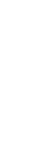 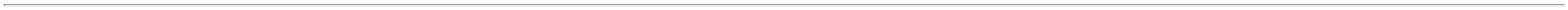 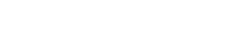 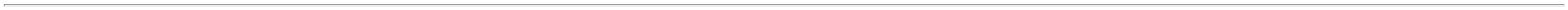 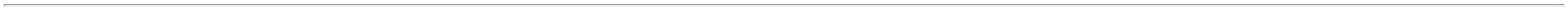 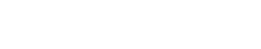 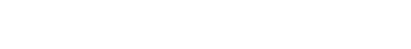 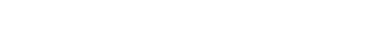 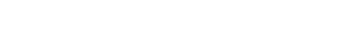 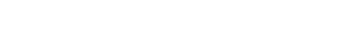 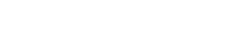 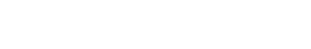 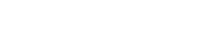 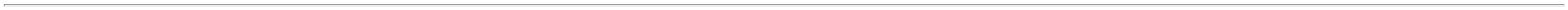 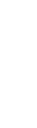 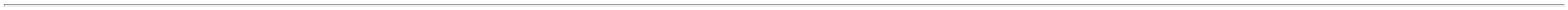 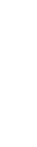 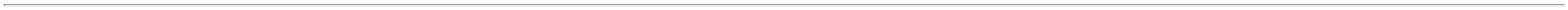 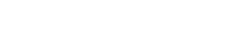 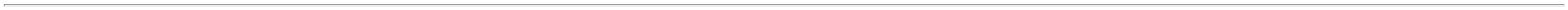 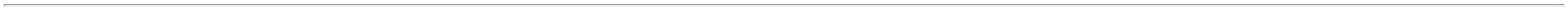 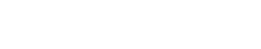 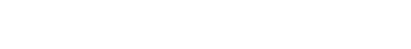 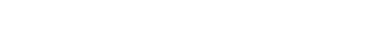 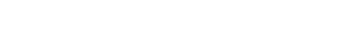 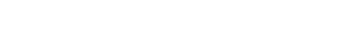 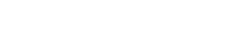 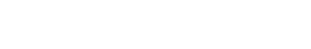 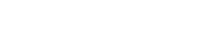 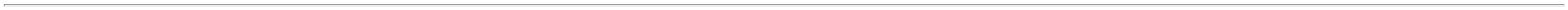 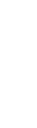 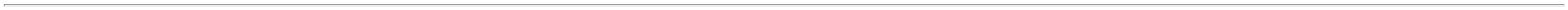 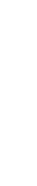 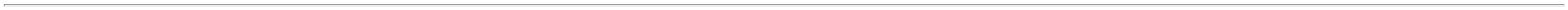 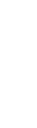 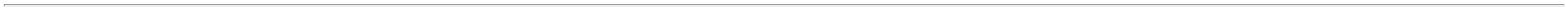 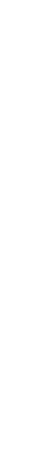 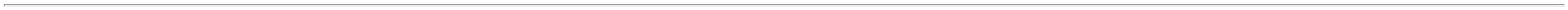 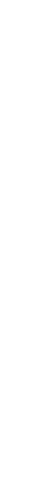 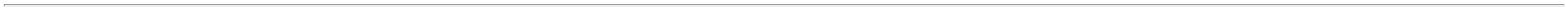 20/03/2023 12:22Bionexo-AGULHA DESC.COM DISPOSITIVODE SEGURANCA25X8 - C/ BISELTRIFACETADO EAFIADOLUBRIFICADO C/SILICONE, CANHAOTRASNLUCIDO NACOR PADRAOAGULHA DESC. COMDISPOSITIVO DESEGURANÇA 25X8 - C/ BISELTRIFACETADO E AFIADO,LUBRIFICADO C/ SILICONE,CANHÃO TRANSLÚCIDO NACOR PADRÃO, PROTETORPLÁSTICO S/ FURO ESTÉRILEM ÓXIDO DE ETILENO EMBEM P.G.C REG. M.S - DEVERÁCONTER DISPOSITIVO DESEGURANÇA QUE ATENDA ANR 32 PORTARIA 1748/2011;1 e 4 - NãoRosana DeOliveiraMourarespondeu e-mailde homologação.2 e 3 - Suspenção 0,3290 0,0000por pendênciaPROTETORPM DOS REISLTDAR$R$R$719683-PLASTICO S/ FUROESTERIL EM OXIDODE ETILENOEMB EMP.G.C REG . M.S -DEVERA CONTERDISPOSITIVO DESEGURANCA QUEATENDA A NR 32PORTARIAUNDnull10000 Unidade3.290,000017/03/202317:09financeira.1748/2011 ACEITAALTERNATIVA - -NPH - NPHRosana DeOliveiraMouraAGULHA P/ANESTESIAPERIDURAL No 18GAGULHA P/ ANESTESIAPERIDURAL N 18G -UNIDADEPM DOS REISLTDAR$R$89378063781142424---UNDUNDUNDnullnullnull-5 UnidadeR$ 85,000017,0000 0,0000-UNISIS - UNISIS17/03/202317:09Rosana DeOliveiraMoura150 Unidade R$ 538,5000AGULHA 25G (3-1/2) P/ RAQUI - UNISISAGULHA P/ ANESTEZIARAQUI N 25 - UNIDADEPM DOS REISLTDAR$R$-3,5900 0,0000-UNISIS17/03/202317:09Rosana DeOliveiraMouraAGULHA P/ BIOPSIAHEPATICAPERCUTANEA18GX10 NEO -UNIDADEAGULHA P/ BIOPSIAHEPATICAPERCUTANEA18GX10NEO - UNIT;1 - Nãorespondeu e-mailde homologação.PM DOS REISLTDAR$R$102 UnidadeR$ 319,8000159,9000 0,000017/03/202317:09AVENTAL DESC. MANGALONGA PUNHO C/ ELASTICOTNT GR 50 -> CAPOTEDESC.MANGA LONGA GR50 -CAPOTE CIRURGICODESCARTAVEL. COM MANGALONGA. ELASTICO NOPUNHO. AMARRACOES NOPESCOCO E NAS COSTAS.EM TNT ( TECIDO NAOTECIDO). GRAMTURA 50.COR BRANCA. 100%- AVENTAL DESC.MANGA LONGAPUNHO C/ ELASTICOGR 50 -> CAPOTEDESC.MANGALONGA GR50 -CAPOTE CIRURGICO- SEPT - SEPTRosana DeOliveiraMouraPM DOS REISLTDAR$R$R$1338033-UNDnull-15000 Unidade1,9400 0,000029.100,000017/03/202317:09POLIPROPILENO. TAM GG.REG MS - UNIDADERosana DeOliveiraMoura300 Unidade R$ 900,0000CAMISOLA DESC.SEM MANGA EM TNT5G 1,40 X 1,15 M -VITTADESCCAMISOLA DESC. SEMPM DOS REISLTDAR$R$1157MANGA EM TNT 45G 1,40 X 68562,15 M--UNDUNDnullnull--43,0000 0,0000117/03/202317:09Rosana DeOliveiraMouraCAPA PROTETORAPARA COLCHAOTIPO CAIXA DE OVO- UNIDADE - HN -HNCAPA PROTETORA PARACOLCHAO TIPO CAIXA DEOVO - UNIDADEPM DOS REISLTDAR$R$380305 UnidadeR$ 79,850015,9700 0,000017/03/202317:09CATETER INTRAVENOSOPERIFÉRICO C/DISPOSITIVO SEGURANÇAN22 -> ATOXICO,APIROGENICO, ESTÉRIL,EMBALADOINDIVIDUALMENTE. COMRG. MS. DEVERÁ CONTERDISPOSITIVO DECATETERINTRAVENOSOPERIFERICO N 22COM DISP DESEGURANCA,POLYMEDRosana DeOliveiraMouraPM DOS REISLTDAR$R$R$2019689-UNDnull-1000 Unidade1,5900 0,00001.590,000017/03/202317:09SEGURANÇA QUE ATENDA ANR 32 E PORTARIA1748/2011. - UNIDADECATETER NASAL TIPOOCULOS ESTERIL C/PRONGANEONATAL 2,10 M ->CATETER NASAL TIPOOCULOS NEO.C/PRONGAESTERIL - CATETER NASALDESCARTAVEL TIPO OCULOSPARA OXIGENIO. NEONATALEM POLIVINIL.ATOXICO COMDISPOSITIVO PARAADAPTACAO NA NARINA DO 38049PACIENTE EM SILICONE.(TIPO DOIS DENTES DEGARFO). MACIO.TRANSPARENTE. FLEXIVEL ,COM SISTEMA DE FIXAÇÃOSOBRE AS ORELHAS,EMBALADOCATETER NASALTIPO OCULOSESTERIL C/PRONGANEONATAL 2,10 M -Rosana DeOliveiraMoura;1 - Respondeuincorretamente oitem cotado.PM DOS REISLTDAR$R$24-UNDnull200 Unidade R$ 996,0000>CATETER NASALTIPO OCULOS -FOYOMED -4,9800 0,000017/03/202317:09FOYOMEDINDIVIDUALMENTE,ESTERIAL REG.MS. -UNIDADE26CIRCUITO CPAP NASALP/OXIGENIO N 00 (00 <34804-CIRCUITO CPAPNASAL P/OXIG N 00- VENTCAREUNDPM DOS REISLTDAnull-R$R$10 KitR$ 599,0000 Rosana De59,9000 0,0000OliveiraMoura700G) -> CONJUNTOCOMPOSTO PELOSSEGUINTES ITENS: 01 (UM)GORRO; 01 (UM) TUBO17/03/202317:09CORRUGADO BRANCO; 01(UM) TUBO CORRUGADOAZUL; 01 (UM) CONECTORhttps://bionexo.bionexo.com/jsp/RelatPDC/relat_adjudica.jsp8/12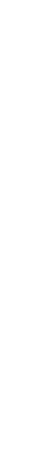 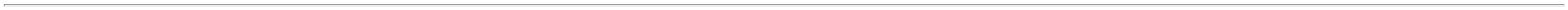 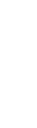 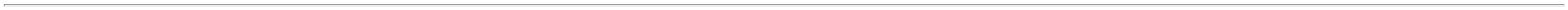 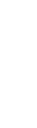 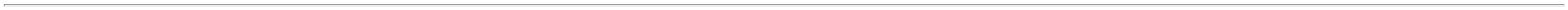 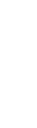 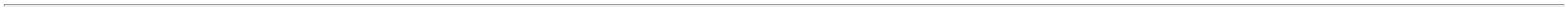 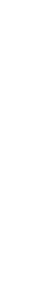 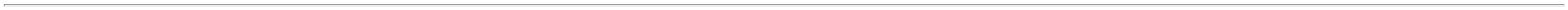 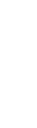 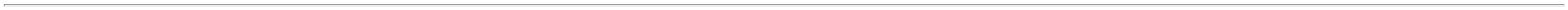 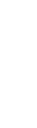 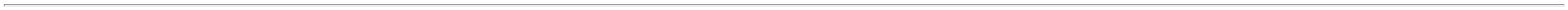 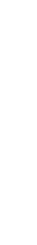 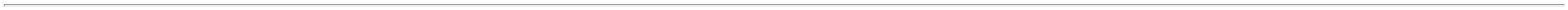 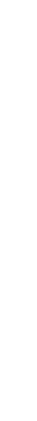 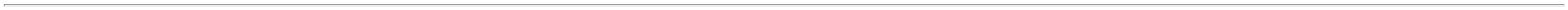 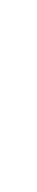 20/03/2023 12:22Bionexo22 MM; 01 (UM) COTOVELO90; 01 (UM) COTOVELOEXPIRATÓRIO ESQUERDOCOM RAMO PRESSÃO; 01(UMA) LINHA DEMONITORAÇÃO DEPRESSÃO; 01 (UM)COTOVELO INSPIRATÓRIODIREITO COM RAMOTEMPERATURA; 01 (UMA)CÂNULA NASAL N 00 -UNIDADECIRCUITO CPAP NASALP/OXIGENIO - CANULANASAL N 0 (700 A 1000G) ->CONJUNTO COMPOSTOPELOS SEGUINTES ITENS:01 (UM) GORRO; 01 (UM)TUBO CORRUGADOCIRCUITO CPAPNASAL P/OXIGENIO- CANULA NASAL N 0(700 A 1000G) ->CONJUNTOCOMPOSTO PELOSSEGUINTES -BRANCO; 01 (UM) TUBOCORRUGADO AZUL; 01 (UM)CONECTOR 22 MM; 01 (UM)COTOVELO 90; 01 (UM)COTOVELO EXPIRATÓRIOESQUERDO COM RAMOPRESSÃO; 01 (UMA) LINHADE MONITORAÇÃO DEPRESSÃO; 01 (UM)COTOVELO INSPIRATÓRIODIREITO COM RAMOTEMPERATURA; 01 (UMA)CÂNULA NASAL N 0 -Rosana DeOliveiraMouraPM DOS REISLTDAR$R$R$222789348033437934380---UNDUNDUNDnullnullnull---60 Kit50 Kit30 Kit59,9000 0,00003.594,000017/03/202317:09VENTCARE -VENTCAREUNIDADECIRCUITO CPAP NASALP/OXIGENIO CANULA NASALN 01 (1000G A 1250G) ->CONJUNTO COMPOSTOPELOS SEGUINTES ITENS:01 (UM) GORRO; 01 (UM)TUBO CORRUGADOCIRCUITO CPAPNASAL P/OXIGENIOCANULA NASAL N 01(1000G A 1250G) ->CONJUNTOCOMPOSTO PELOSSEGUINTES -BRANCO; 01 (UM) TUBOCORRUGADO AZUL; 01 (UM)CONECTOR 22 MM; 01 (UM)COTOVELO 90; 01 (UM)COTOVELO EXPIRATÓRIOESQUERDO COM RAMOPRESSÃO; 01 (UMA) LINHADE MONITORAÇÃO DEPRESSÃO; 01 (UM)COTOVELO INSPIRATÓRIODIREITO COM RAMOTEMPERATURA; 01 (UMA)CÂNULA NASAL N 01 -UNIDADERosana DeOliveiraMouraPM DOS REISLTDAR$R$R$53,8500 0,00002.692,500017/03/202317:09VENTCARE -VENTCARECIRCUITO CPAP P/OXIG.CANULA NASAL N 02 (1000 A2000G) -> CONJUNTOCOMPOSTO PELOSSEGUINTES ITENS: 01 (UM)GORRO; 01 (UM) TUBOCORRUGADO BRANCO; 01(UM) TUBO CORRUGADOAZUL; 01 (UM) CONECTOR- CIRCUITO CPAPP/OXIG. CANULANASAL N 02 (1000 A2000G) ->Rosana DeOliveiraMoura22 MM; 01 (UM) COTOVELO90; 01 (UM) COTOVELOPM DOS REISLTDAR$R$R$CONJUNTO59,9000 0,00001.797,0000EXPIRATÓRIO ESQUERDOCOM RAMO PRESSÃO; 01(UMA) LINHA DECOMPOSTO PELOSSEGUINTES ITENS:01 - VENTCARE -VENTCARE17/03/202317:09MONITORAÇÃO DEPRESSÃO; 01 (UM)COTOVELO INSPIRATÓRIODIREITO COM RAMOTEMPERATURA; 01 (UMA)CÂNULA NASAL N 02 -UNIDADERosana DeOliveiraMouraCOMPRESSA GAZECOMPRESSA GAZE7.5 X 7.5 ESTERIL,EUROPA;1 - Nãorespondeu e-mailde homologação.PM DOS REISLTDAR$R$R$337.5X7.5CM ESTERIL 11F PCT 380790 UNID - PACOTE-PCTnull15000 Pacote0,4480 0,00006.720,0000117/03/202317:09COMPRESSA GAZE NAO EST..5X7.5CM 11 FIOS 500 UND> COMPRESSA GAZE.5X7.5 11FIOS NAOESTERIL PCT 500 -COMPRESSA DE GAZEHIDROFILA 7.5 X 7.5 CM.7-7Rosana DeOliveiraMouraCOMPRESSA GAZE;1 - Nãorespondeu e-mailde homologação.7.5X7.5 11FIOS NAOESTERIL PCT C/ 500ANAPOLISPM DOS REISLTDAR$R$34100% ALGODAO. 8 DOBRAS. 15749-UNDnull20 PacoteR$ 255,800012,7900 0,000011 FIOS. MACIA. AMPLA-17/03/2023CAPACIDADE DE ABSORCAO.AUSENCIA DE AMIDO EALVEJANTE OPTICO. NAOESTERIL. EMBALAGEM PCT.C/500 UN. REG MS. -PACOTE17:09;1 - Não atende acondição deRosana DeOliveiraMoura50 Unidade R$ 449,0000CURATIVOHIDROCOLOIDE 10X 10CM - UNIDADE,CASEXCURATIVO HIDROCOLOIDE10X10CM ESTERIL -UNIDADEPM DOS REISLTDApagamento/prazo.2 e 3 - Nãorespondeu e-mailde homologação.R$R$335938132--UNDUNDnullnull8,9800 0,000017/03/202317:09DISPOSITIVO INTRAVENOSO 391PERIFERICO N 23 - AGULHAC/ PROTETOR FECHADO,SILICONIZADA, BIZEL- DISPOSITIVOINTRAVENOSOPERIFERICO N 23 -AGULHA C/PROTETORFECHADO,SILICONIZADA,BIZELTRIFACETADO, ASASPM DOS REISLTDA;1,4 e 5 -Suspenção porpendênciaR$R$200 Unidade R$ 198,0000 Rosana De0,9900 0,0000OliveiraMourafinanceira. 2,6,7 e8 - Nãorespondeu e-mailde homologação.3 - Não atende acondição deTRIFACETADO, ASAS17/03/202317:09FLEXIVEIS,COR PADRAOCONFORME NUMERACAO,EXTENSAO COM CONEXAOLUER-LOCK, PROTETORFECHADO,ESTERILIZADOpagamento/prazo.https://bionexo.bionexo.com/jsp/RelatPDC/relat_adjudica.jsp9/12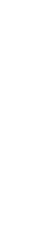 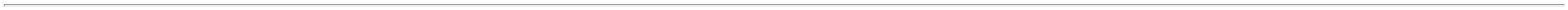 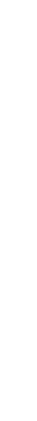 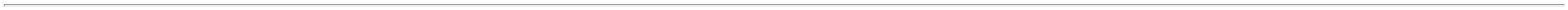 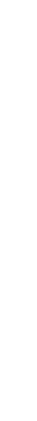 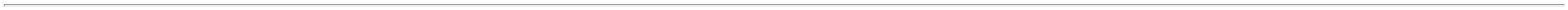 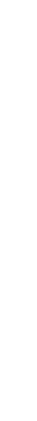 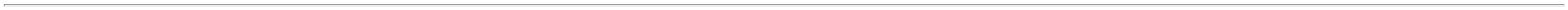 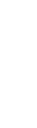 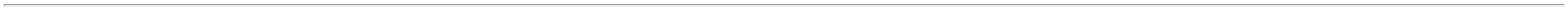 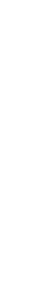 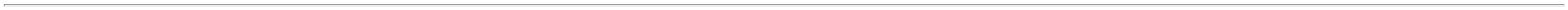 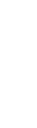 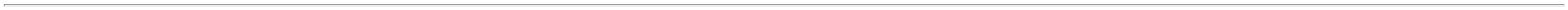 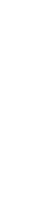 20/03/2023 12:22BionexoPOR EXIDO DE ETILENO,- POLYMED -POLYMEDEMB. INDIVIDUAL, BLISTERC/01 FACE TRANSPARENTE.REG MS.DRENO DE PENROSE N. 3.EM LATEX NATURALATOXICO. ESTERIL. EMOXIDO DE ETILENO.EMB.INDIVIDUAL PGC. REGMS - UNIDADERosana DeOliveiraMouraDRENO PENROSELATEX NAO ESTERILN3 19MM 30CM,MADEITEX;1 - Não atende acondição dePM DOS REISLTDAR$R$444513905905----CXnullnullnullnull10 UnidadeR$ 19,90001,9900 0,0000pagamento/prazo.17/03/202317:09Rosana DeOliveiraMouraEQUIPO MICRO C/BURETA 150MLFILTRO 154 MICRASEQUIPO MICRO C/ BURETA150ML FILTRO 154 MICRAS - 37894UNIDADE;1 - Suspençãopor pendênciafinanceira.PM DOS REISLTDAR$R$R$UNDUNDUND300 Unidade6,4700 0,00001.941,0000-BIOSANI17/03/202317:09Rosana DeOliveiraMoura150 Unidade R$ 301,5000ESPECULO VAGINALDESC.TAM.G ESTERIL -UNIDADEESPECULO VAGINALDESC.TAM.GESTERIL - CRAL;1 -NãoPM DOS REISLTDAR$R$3794737950respondeu e-mailde homologação.2,0100 0,000017/03/202317:09Rosana DeOliveiraMouraESPECULO VAGINALDESC.TAM.P ESTERILDESCARTAVEL - UNIDADEESPECULO VAGINALDESC.TAM.PESTERIL - CRALPM DOS REISLTDAR$R$-200 Unidade R$ 262,00001,3100 0,000017/03/202317:09FIXADOR DE TUBOENDOTRAQUEAL INFANTIL(NP) -> FIXADOR P/TUBOENDOTRAQUEAL INFANTIL -FIXADOR PARA TUBOENDOTRAQUEAL EM TECIDOHIPOALARGENICO. ATOXICOE REGULAVEL. TAMANHOINFANTIL. REG MS. -Rosana DeOliveiraMouraFIXADOR DE TUBOENDOTRAQUEALINFANTIL (NP) -POLAR;1 - NãoPM DOS REISLTDAR$R$6029217-UNDnullrespondeu e-mailde homologação.10 UnidadeR$ 84,00008,4000 0,000017/03/202317:09UNIDADEFIXADOR DE TUBOENDOTRAQUEAL NEONATAL(NP) -> ESPECIFICACOESTECNICAS DE USO UNICO.ISENTO DE LATEX.Rosana DeOliveiraMouraFIXADOR DE TUBOENDOTRAQUEALNEONATAL - POLAR;1 - Não atende acondição depagamento/prazo.PM DOS REISLTDAR$R$6129226-UNDnull10 UnidadeR$ 59,0000PRODUTO NAO5,9000 0,0000PADRONIZADO. PORTANTONAO DEVE SER ADQUIRIDOATRAVES DE SOLICITACAODE COMPRAS. - UNIDADE17/03/202317:09Rosana DeOliveiraMouraFIXADOR P/TUBOENDOTRAQUEAL ADULTO - 38259UNIDADEFIXADOR P/TUBOENDOTRAQUEALADULTO - VITTAPM DOS REISLTDAR$R$62-UNDnull-20 Unidade R$ 109,60005,4800 0,000017/03/202317:09FRALDA GERIATRICADESCARTAVEL G -> FRALDACOM INDICADOR DEUMIDADE. FORMATOANATOMICO. BARREIRASLATERAIS ANTIVAZAMENTOS. ELASTICO AOREDOR DAS PERNAS. COM 4FITAS ADESIVASREPOSICIONAVEIS PARA OMAXIMO DE AJUSTE EPROTECAO. COM SISTEMAPARA MAIOR RAPIDEZ NAABSORCAO E MELHORDISTRIBUICAO DO LIQUIDOFLOCOS DE GEL SUPERFRALDA GERIATRICADESCARTAVEL G ->FRALDA COMINDICADOR DEUMIDADE. FORMATOANATOMICO.BARREIRAS - MAXXICONFORT - MAXXICONFORT;1 - Não atende acondição depagamento/prazo.2 - Nãorespondeu e-mailde homologação.Rosana DeOliveiraMouraPM DOS REISLTDAR$R$R$63223-PCTnull3504 Unidade1,5000 0,00005.256,000017/03/202317:09ABSORVENTES. REDUZINDOA UMIDADE PARA PESO DE70 A 90KG E CINTURA DE 80A 150CM CONFORME APORTARIA 1.480(31/12/1990) DOMINISTERIO DA SAUDE AMESMA DEVERA ESTAMPARNO ROTULO DA EMBALAGEMDISPENSADO DE REGISTRONO MINISTERIO DA SAUDE -UNIDADERosana DeOliveiraMouraFRALDA INFANTILDESCARTAVEL P - COMELÁSTICO NAS PERNAS EFITA ADESIVA NASLATERAIS.FRALDA INFANTILDESCARTAVEL P PCT24 - BABYPM DOS REISLTDAR$R$R$6422330-PCTnull-10000 Unidade0,4940 0,00004.940,000017/03/202317:09KIT CIRURGICO GERALDESCARTAVEL ESTERIL -COMPOSIÇÃO DO KIT 01COBERTURA DE MESA130CMX200CM; 01 CAMPOSUPERIOR 250CMX150CM;1 CAMPO INFERIOR50CMX200CM; 02 CAMPOSLATERAIS 150CM X 100CM;1 COBERTURA DE MESARosana DeOliveiraMouraKIT CIRURGICOGERALDESCARTAVELESTERIL - POLAR0PM DOS REISLTDAR$R$R$667867137--KITnullnull--50 Kit147,7500 0,00002.387,500017/03/202317:090MAYO 60CMX140XM; 01BOLSA DE INSTRUMENTODE 30CMX35CM; 02 PASSATUBOSLAMINA DE BISTURI Nº 23 - 5833AÇO CARBONO - UNIDADELAMINA DE BISTURIN 23 cx c/ 100 -advantivecxPM DOS REISLTDAR$R$1000 Unidade R$ 240,0000 Rosana De>0,2400 0,0000OliveiraMourahttps://bionexo.bionexo.com/jsp/RelatPDC/relat_adjudica.jsp10/12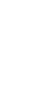 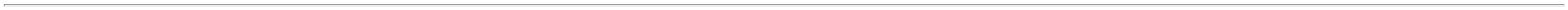 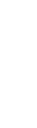 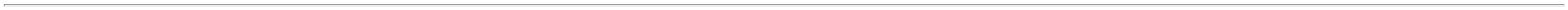 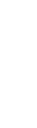 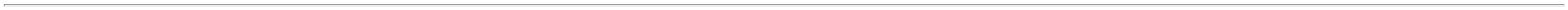 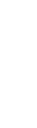 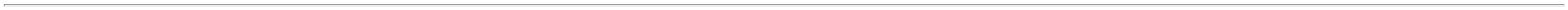 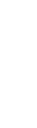 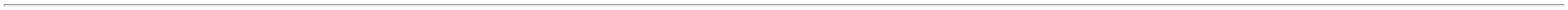 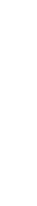 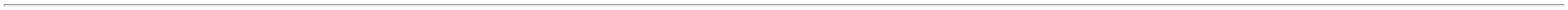 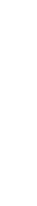 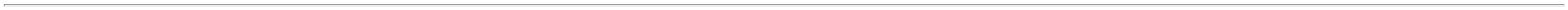 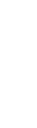 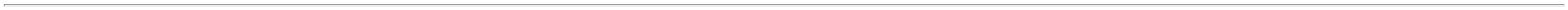 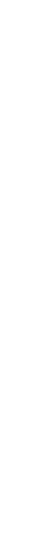 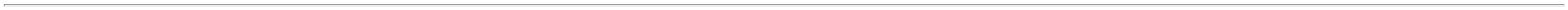 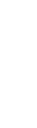 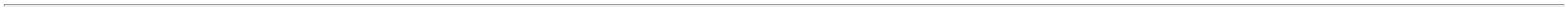 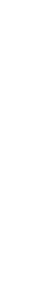 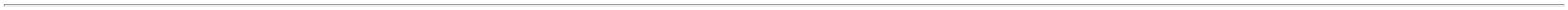 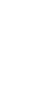 20/03/2023 12:22Bionexo17/03/202317:09Rosana DeOliveiraMouraLAMINA DE BISTURI RETA N21 -> ESTERIL; AÇOCARBONO - UNIDADELAMINA DE BISTURIRETA N 21 -PM DOS REISLTDAR$R$6777890890348053800338291-----CXnullnullnullnullnull-200 Unidade R$ 46,00000,2300 0,0000ADVANTIVE17/03/202317:09;1 - Suspençãopor pendênciafinanceira. 2 -Rosana DeOliveiraMouraLANCETADESCARTAVELC/RETRACAOLANCETA DESCARTAVELC/RETRACAO AUTOMAT.DISP.SEG. - UNIDADEPM DOS REISLTDAR$R$UND10 UnidadeR$ 1,4000Não respondeu e- 0,1400 0,0000AUTOMAT. DISP.SEG.mail dehomologação.17/03/202317:09-PONTURA;1 - Nãorespondeu e-mailde homologação.Rosana DeOliveiraMouraPAPEL CREPADO30CMX30CM -HOSPFLEXPAPEL CREPADO0CMX30CM - CAIXA C/500PM DOS REISLTDAR$R$CX10 CaixaR$ 662,000032 - Não atende a 66,2000 0,0000condição de17/03/202317:09pagamento/prazo.PAPEL P/CARDIOTOCRAFOCTG 150 X 100X15MM REFBISTOS/BT 350 - -PAPER;1 - Não atende acondição depagamento/prazo.Rosana DeOliveiraMouraPAPEL P/ CARDIOTOCRAFOCTG 150 X 100 X15MM REF 38283BISTOS/BT 350 - UNIDADEPM DOS REISLTDAR$R$R$UNDUND10 Unidade2 - Não atinge 200,0000 0,0000faturamento2.000,000017/03/202317:09mínimo.;1 - Suspençãopor pendênciafinanceira. 2 -Não atende acondição deRosana DeOliveiraMoura100 Unidade R$ 119,0000PERFURADORMEMBRANAAMINIOTICA DESC.ESTERIL - WILTEXPERFURADOR MEMBRANAAMINIOTICA DESC. ESTERIL 37989PM DOS REISLTDAR$R$1,1900 0,0000-UNIDADE17/03/202317:09pagamento/prazo.PROTETOR OCULAR PARAFOTOTERAPIA TAM. M ->CONFECCIONADA EMTECIDO DUPLO DEALGODÃOHIPOALERGENICO,ATOXICO, LIVRE DE LATEX EQUE NÃO SOLTE RESIDUOS,BLACKOUT INTEGRADO,ANATOMICO, ANTI-ESCARAAJUSTAVEL E SEMRosana DeOliveiraMouraPROTETOR OCULARPARA FOTOTERAPIATAM. M - KORS;1 -Não atende acondição depagamento/prazo.PM DOS REISLTDAR$R$R$8334376-UNDnull100 Unidade14,0000 0,00001.400,000017/03/202317:09COSTURAS.. - UNIDADEPROTETOR OCULAR PARAFOTOTERAPIA TAM. P ->CONFECCIONADA EMTECIDO DUPLO DEALGODÃO HIPOALERGICO,ATOXICO,LIVRE DE LATEX E 34375QUE NÃO SOLTE RESIDUOS,BLACKOUT INTEGRADO,ANATOMICO, ANTI-ESCARA,AJUSTAVEL E SEM-PROTETOROCULAR PARAFOTOTERAPIA TAM.P ->CONFECCIONADAEM TECIDO DUPLODE ALGODAO -KORS - KORSRosana DeOliveiraMoura;1 - Não atende acondição depagamento/prazo.PM DOS REISLTDAR$R$R$84-UNDnull100 Unidade12,4000 0,00001.240,000017/03/202317:09COSTURAS. - UNIDADERosana DeOliveiraMoura;1 - Não atende acondição dePULSEIRA ADULTOBAND-UR BRANCAC/ RIBON ROLO -ZEBRAPULSEIRA ADULTO BAND-URBRANCA C/ RIBON ROLO - 37958UNIDADEPM DOS REISLTDAR$R$R$8856--UNDUNDnullnullpagamento/prazo.2- Respondeufrete FOB.10 Unidade2 Unidade104,9000 0,00001.049,000017/03/202317:09Rosana DeOliveiraMouraPULSEIRANEONATAL SCANBRANCA ROLO 350UND - ZEBRAPULSEIRA NEONATAL SCAN;1 -NãoPM DOS REISLTDAR$R$BRANCA ROLO 350 UND -UNIDADE37952respondeu e-mailde homologação.R$ 239,8000119,9000 0,000017/03/202317:09RESPIRADOR HOSPITALARC/PURIFICADOR SEMIFACIALFILTRANTE N95 - FORMATODOBRÁVEL, LADO INTEIROBRANCO, SOLDA ULTRASONICA EM TODO SEUPERIMETRO POSSUINDOCAMADA FILTRANTETRATADAELETROSTATICAMENTE,PROTEÇÃO CONTRA BACILO 22848DA TABERCULOSE,Rosana DeOliveiraMoura250 Unidade R$ 247,5000RESPIRADORHOSPITALARC/PURIFICADORSEMIFACIAL -PLASTCOR;1 - Nãorespondeu e-mailde homologação.PM DOS REISLTDAR$R$87-UNDnull0,9900 0,000017/03/202317:09EMBALADOINDIVIDUALMENTE,MODELO N95, COMREGISTRO NO MINISTERIODA SAÚDE E NOMINISTERIO DO TRABALHO.MASCARA RESPIRATÓRIAN95 PFF2 BRANCA COM CLIPNASAL E SEM VALVULA;1 e 3 - Nãoatende aRosana DeOliveiraMoura5000 Unidade R$ 945,0000SERINGA DESC. BICO LUERSLIP ( LISA)S/AG.S/DISP.SEG. 01ML -UNIDADESERINGA 1MLINSULINA LUERSLIP, SALDANHARODRIGUEScondição depagamento/prazo.2respondeu e-mailde homologação.PM DOS REISLTDAR$R$990237928--UNnullnull0,1890 0,0000e 4 - Não17/03/202317:09SERINGA DESC. BICO LUER 37922SLIP S/AG.S/DISP.SEG. 05MLSERINGA DESC.BICO LUER SLIPS/AG.S/DISP.SEG.UNDPM DOS REISLTDA;1,2,5 e 7 - Nãoatende acondição deR$R$10000 UnidadeR$Rosana DeOliveiraMoura0,2100 0,00002.100,0000-UNIDADE05ML - RYMCOpagamento/prazo.3e 4 - Suspençãopor pendência17/03/202317:09financeira. 6,8 e 9- Não respondeuhttps://bionexo.bionexo.com/jsp/RelatPDC/relat_adjudica.jsp11/12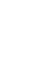 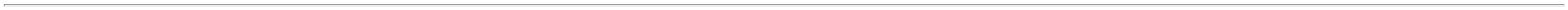 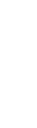 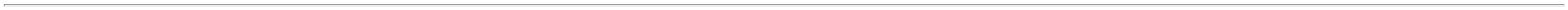 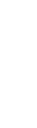 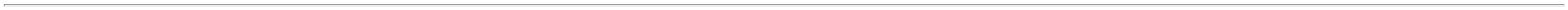 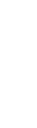 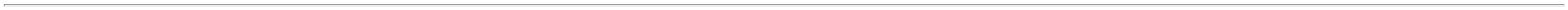 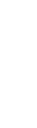 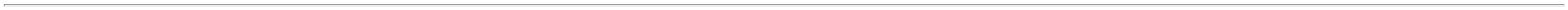 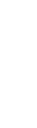 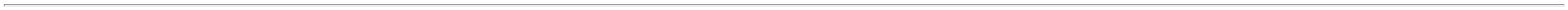 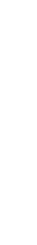 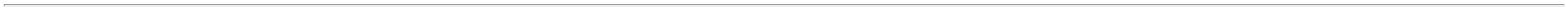 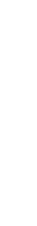 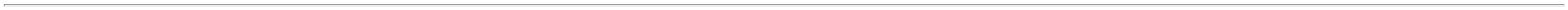 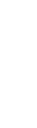 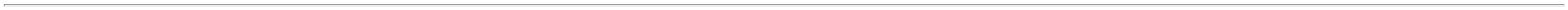 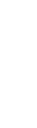 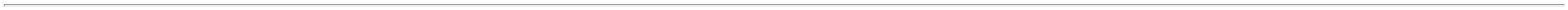 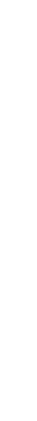 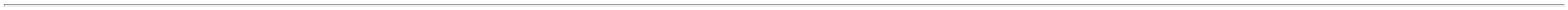 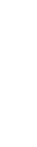 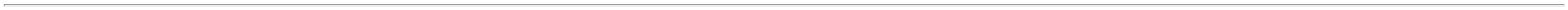 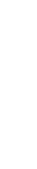 20/03/2023 12:22Bionexoe-mail dehomologação.SONDA ASPIRACAOTRAQUEAL VALVULADIGITAL N 12ESTERIL 500MMEMBALAGEM PGC -REF. 30112, CPLMEDICAL;1 e 3 - NãoRosana DeOliveiraMourarespondeu e-mailde homologação.2 - Suspenção por 1,3000 0,0000SONDA ASPIRACAOTRAQUEAL C/ VALVULA N 12 37835UNIDADEPM DOS REISLTDAR$R$95-UNnull50 Unidade30 UnidadeR$ 65,0000R$ 72,9000-pendênciafinanceira.17/03/202317:09Rosana DeOliveiraMouraSONDA DE FOLEY LATEXSILICONIZ. 2 VIAS N 16 ->ESTERIL, EMBALAGEMINDIVIDUAL E REGISTRO NOMINISTERIO DA SAUDE.SONDA DE FOLEYLATEX SILICONIZ. 2VIAS N 16 - WELLLEADPM DOS REISLTDAR$R$99967946082742138240394----UNDUNIDADEUNDnullnullnullnull----2,4300 0,000017/03/202317:09Rosana DeOliveiraMoura30 Unidade R$ 319,2000SONDA DE FOLEYNo 06 C/ 2 VIASSILICONE ESTERILC/BALAO - BIOMASSSONDA DE FOLEY PUROSILICONE 2 VIAS N 06 -UNIDADEPM DOS REISLTDAR$R$10,6400 0,000017/03/202317:09-BIOMASSRosana DeOliveiraMouraSONDASONDA NASOGASTRICACURTA ESTERIL N 08 -UNIDADENASOGASTRICACURTA N 08 -BIOBASEPM DOS REISLTDAR$R$100 Unidade R$ 53,00000,5300 0,000017/03/202317:09Rosana DeOliveiraMouraSONDA NASOGASTRICALONGA PVC SILICONIZ. N 12- ESTERIL, EMBALAGEMSONDANASOGASTRICALONGA PVCSILICONIZ. N 12 -BIOBASEPM DOS REISLTDAR$R$102UND10 UnidadeR$ 9,40000,9400 0,0000INDIVIDUAL E REGISTRO NOMINISTERIO DA SAUDE.17/03/202317:09TORNEIRA 3 VIAS C/ UMACONEXAO LUER LOCK /LUER SLIP -> ESCIFICAÇÃO:TORNEIRA 3VIASP/COMPLEMENTO DEEQUIPO - TORNEIRA 3 VIASC/1 CONEXAO LUER LOCKMACHO ROTATIVO. 1;1 - Suspençãopor pendênciafinanceira. 2 e 3 -Não atende acondição depagamento/prazo.Rosana DeOliveiraMoura500 Unidade R$ 365,0000TORNEIRA 3 VIAS C/UMA CONEXAOLUER LOCK / LUERSLIP - POLYMEDCONEXAO LUER LOCKPM DOS REISLTDAR$R$1054817-UNDnullFEMEA E 1 CONEXAO LUERSLICK. C/ PROTETORES DOSCONECTORES. EM PVCRIGIDO, ATÓXICO,0,7300 0,000017/03/202317:09APIROGÊNICO, ESTÉRIL EMOXIDO DE ETILENO. EMBINDIVIDUAL, TIPO BLISTERC/ PGC E FILME C/ FACETRANSPARENTE REG MS.TOUCA CIRURGICADESC. BRANCA C/ELASTICO ->CONFECCIONADAEM TECIDO NAOTECIDO ( TNT),GRAMATURA 10, C/ELASTICO ELASTICOESPECIAL NOPERIMETRO, BOMACABAMENTO,TAMANHO UNICO -ANAPOLIS -TOUCA CIRURGICA DESC.BRANCA C/ ELASTICO ->CONFECCIONADA EMRosana DeOliveiraMouraTECIDO NÃO TECIDO (06 TNT), GRAMATURA 10, C/ELASTICO ELASTICOPM DOS REISLTDAR$R$R$20000 Unidade1.294,00001402-PCTnull-0,0647 0,000017/03/202317:09ESPECIAL NO PERÍMETRO,BOM ACABAMENTO,TAMANHO UNICOANAPOLISRosana DeOliveiraMouraTUBO LATEX No 200GARROTE - GOIASLATEX;1 - Nãorespondeu e-mailde homologação.TUBO LATEX N 200GARROTE - PACOTEPM DOS REISLTDAR$R$108403-RLnull1 PacoteR$ 13,950013,9500 0,000017/03/202317:09TotalParcial:R$109049.087.263,1000Total de Itens da Cotação: 108Total de Itens Impressos: 53Programaçãode EntregaPreço PreçoUnitário FábricaProdutoCódigoFabricanteEmbalagem FornecedorComentárioJustificativaRent(%) Quantidade Valor Total Usuário;1 - Suspençãopor pendênciaRosana DeOliveiraMourafinanceira. 2,4 e 5CONECTOR-Não respondeue-mail deTAMPA P/ EQUIPO 2 VIASLUER LOCK - UNIDADE(VEDCAP) P/LUERMACHO E FEMEAC/200UN, CREMERRM HospitalarR$R$10437829-PCTnull2600 Unidade R$ 927,1600Ltda0,3566 0,0000homologação. 3 -Não atende acondição de17/03/202317:09pagamento/prazo.TotalParcial:2600.0R$ 927,1600Total de Itens da Cotação: 108Total de Itens Impressos: 1TotalGeral:R$205333.0163.655,4608Clique aqui para geração de relatório completo com quebra de páginahttps://bionexo.bionexo.com/jsp/RelatPDC/relat_adjudica.jsp12/12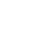 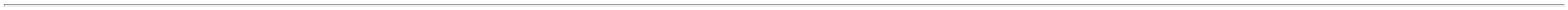 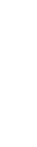 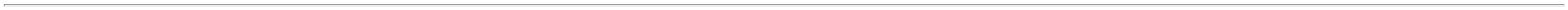 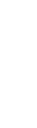 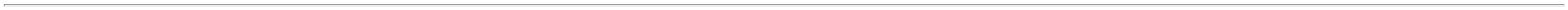 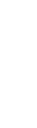 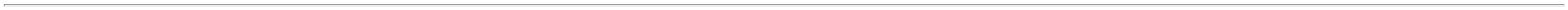 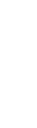 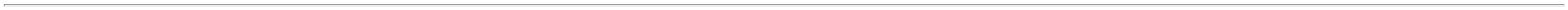 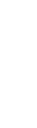 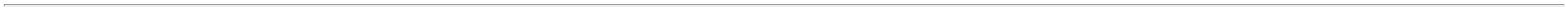 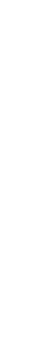 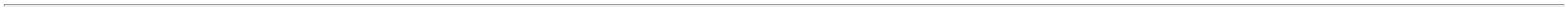 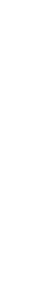 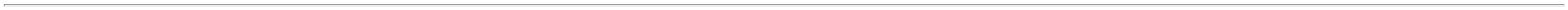 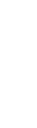 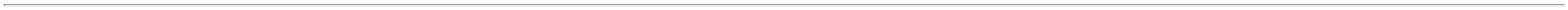 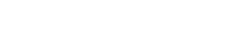 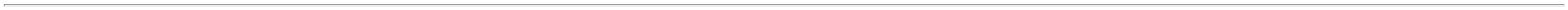 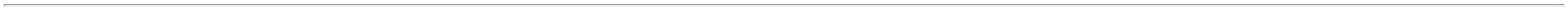 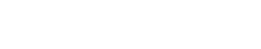 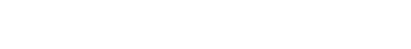 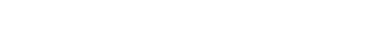 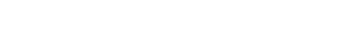 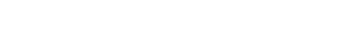 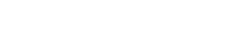 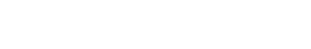 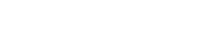 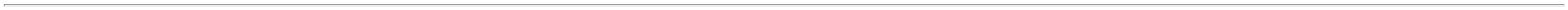 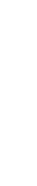 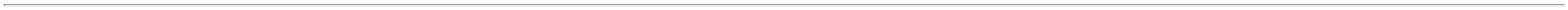 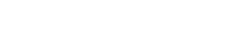 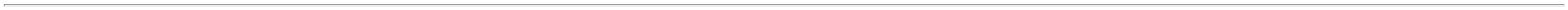 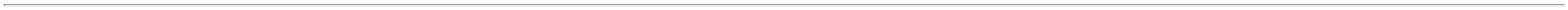 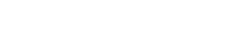 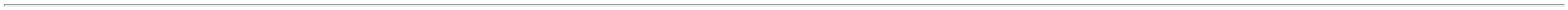 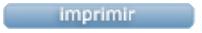 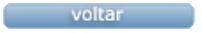 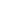 